北京全德隆创意家具有限公司大类小类产品编号规格材质配置投报价格（元）产品图样办公室家具桌类办公桌（有副台）1主台2200*1100*760副台1400*550*660办公桌构成：主台、副台、三屉活动推柜。基材：台面选用“大亚”E1级优质环保中密度纤维板，本次检验甲醛释放量0.024mg/m³；其他部位选用“大亚”E1级优质环保中密度纤维板，本次检验甲醛释放量0.024mg/m³。饰面材料：双面贴一级美国“大西洋”天然胡桃木木皮（可根据客户要求选择樱桃木皮等），木皮厚度≥0.6mm，纹理自然，颜色一致，美观大方。封边：台面使用与楸木封边（可根据客户要求选择西南桦木封边），封边条厚度≥6mm，木材含水率8%—12%；走线孔内缘及隐蔽部位全部做封闭处理。油漆：采用台湾“大宝”优质环保水性漆涂饰，硬度≥2H。胶粘剂：采用“华表”优质环保胶粘剂。五金件：采用德国“海福乐”优质五金配件，三节静音滑轨、阻尼铰链、“BMB”锁具、“杜邦”尼龙纤维合成脚轮。结构性能描述：主台面带薄抽，带合理走线功能；三屉活动推柜（配优质连杆锁）下屉下设前置导向轮；副台可移动，下设柜门及抽屉，带合理走线功能，门内设搁板，柜门配德国“BMB”优质锁具。工艺：1、人造板全部双饰面、封四边、走线孔内缘及隐蔽部位全部封闭处理。2、板材切口整齐，无崩茬，尺寸精确到0.5mm。3、油漆采用五底三面工艺；油漆表面耐划痕、耐高温、耐酸碱，表面平整，无明显颗粒、渣点，颜色均匀，硬度高，耐磨性强，能长久保持漆面效果。先进性：五金件连接，板内预埋尼龙螺母的方式，确保使用寿命更长。4300（司局级）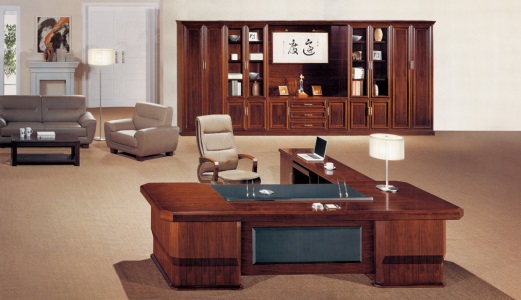 办公室家具桌类办公桌（有副台）2主台2000*1000*760副台1200*500*660办公桌构成：主台、副台、三屉活动推柜。基材：台面选用“大亚”E1级优质环保中密度纤维板，本次检验甲醛释放量0.024mg/m³；其他部位选用“大亚”E1级优质环保中密度纤维板，本次检验甲醛释放量0.024mg/m³。饰面材料：双面贴一级美国“大西洋”天然胡桃木木皮（可根据客户要求选择樱桃木皮等），木皮厚度≥0.6mm，纹理自然，颜色一致，美观大方。封边：台面使用与楸木封边（可根据客户要求选择西南桦木封边），封边条厚度≥6mm，木材含水率8%—12%；走线孔内缘及隐蔽部位全部做封闭处理。油漆：采用台湾“大宝”优质环保水性漆涂饰，硬度≥2H。胶粘剂：采用“华表”优质环保胶粘剂。五金件：采用德国“海福乐”优质五金配件，三节静音滑轨、阻尼铰链、“BMB”锁具、“杜邦”尼龙纤维合成脚轮。结构性能描述：主台面带薄抽，带合理走线功能；三屉活动推柜（配优质连杆锁）下屉下设前置导向轮；副台可移动，下设柜门及抽屉，带合理走线功能，门内设搁板，柜门配德国“BMB”优质锁具。工艺：1、人造板全部双饰面、封四边、走线孔内缘及隐蔽部位全部封闭处理。2、板材切口整齐，无崩茬，尺寸精确到0.5mm。3、油漆采用五底三面工艺；油漆表面耐划痕、耐高温、耐酸碱，表面平整，无明显颗粒、渣点，颜色均匀，硬度高，耐磨性强，能长久保持漆面效果。先进性：五金件连接，板内预埋尼龙螺母的方式，确保使用寿命更长。4100（司局级）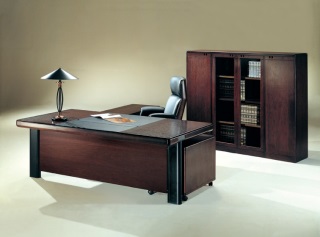 办公室家具桌类办公桌（有副台）3主台1800*1000*760副台1200*500*660办公桌构成：主台、副台、三屉活动推柜。基材：台面选用“大亚”E1级优质环保中密度纤维板，本次检验甲醛释放量0.024mg/m³；其他部位选用“大亚”E1级优质环保中密度纤维板，本次检验甲醛释放量0.024mg/m³。饰面材料：双面贴一级美国“大西洋”天然胡桃木木皮（可根据客户要求选择樱桃木皮等），木皮厚度≥0.6mm，纹理自然，颜色一致，美观大方。封边：台面使用与楸木封边（可根据客户要求选择西南桦木封边），封边条厚度≥6mm，木材含水率8%—12%；走线孔内缘及隐蔽部位全部做封闭处理。油漆：采用台湾“大宝”优质环保水性漆涂饰，硬度≥2H。胶粘剂：采用“华表”优质环保胶粘剂。五金件：采用德国“海福乐”优质五金配件，三节静音滑轨、阻尼铰链、“BMB”锁具、“杜邦”尼龙纤维合成脚轮。结构性能描述：主台面带薄抽，带合理走线功能；三屉活动推柜（配优质连杆锁）下屉下设前置导向轮；副台可移动，下设柜门及抽屉，带合理走线功能，门内设搁板，柜门配德国“BMB”优质锁具。工艺：1、人造板全部双饰面、封四边、走线孔内缘及隐蔽部位全部封闭处理。2、板材切口整齐，无崩茬，尺寸精确到0.5mm。3、油漆采用五底三面工艺；油漆表面耐划痕、耐高温、耐酸碱，表面平整，无明显颗粒、渣点，颜色均匀，硬度高，耐磨性强，能长久保持漆面效果。先进性：五金件连接，板内预埋尼龙螺母的方式，确保使用寿命更长。2980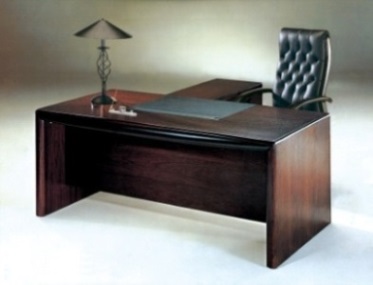 办公室家具桌类办公桌（有副台）4主台1600*800*760副台1200*400*660办公桌构成：主台、副台、三屉活动推柜。基材：台面选用“大亚”E1级优质环保中密度纤维板，本次检验甲醛释放量0.024mg/m³；其他部位选用“大亚”E1级优质环保中密度纤维板，本次检验甲醛释放量0.024mg/m³。饰面材料：双面贴一级美国“大西洋”天然胡桃木木皮（可根据客户要求选择樱桃木皮等），木皮厚度≥0.6mm，纹理自然，颜色一致，美观大方。封边：台面使用与楸木封边（可根据客户要求选择西南桦木封边），封边条厚度≥6mm，木材含水率8%—12%；走线孔内缘及隐蔽部位全部做封闭处理。油漆：采用台湾“大宝”优质环保水性漆涂饰，硬度≥2H。胶粘剂：采用“华表”优质环保胶粘剂。五金件：采用德国“海福乐”优质五金配件，三节静音滑轨、阻尼铰链、“BMB”锁具、“杜邦”尼龙纤维合成脚轮。结构性能描述：主台面带薄抽，带合理走线功能；三屉活动推柜（配优质连杆锁）下屉下设前置导向轮；副台可移动，下设柜门及抽屉，带合理走线功能，门内设搁板，柜门配德国“BMB”优质锁具。工艺：1、人造板全部双饰面、封四边、走线孔内缘及隐蔽部位全部封闭处理。2、板材切口整齐，无崩茬，尺寸精确到0.5mm。3、油漆采用五底三面工艺；油漆表面耐划痕、耐高温、耐酸碱，表面平整，无明显颗粒、渣点，颜色均匀，硬度高，耐磨性强，能长久保持漆面效果。先进性：五金件连接，板内预埋尼龙螺母的方式，确保使用寿命更长。2850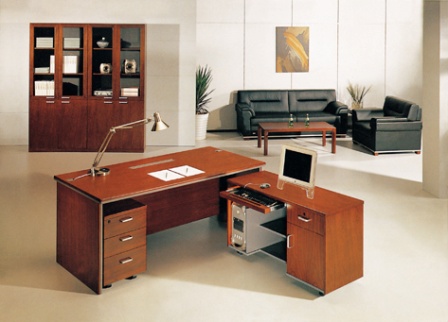 办公室家具桌类办公桌（无副台）51600*800*760基材：台面选用“大亚”E1级优质环保中密度纤维板，本次检验甲醛释放量0.024mg/m³；其他部位选用“大亚”E1级优质环保中密度纤维板，本次检验甲醛释放量0.024mg/m³。饰面材料：双面贴一级美国“大西洋”天然胡桃木木皮（可根据客户要求选择樱桃木皮等），木皮厚度≥0.6mm，纹理自然，颜色一致，美观大方。封边：台面使用与楸木封边（可根据客户要求选择西南桦木封边），封边条厚度≥6mm，木材含水率8%—12%；走线孔内缘及隐蔽部位全部做封闭处理。油漆：采用台湾“大宝”优质环保水性漆涂饰，硬度≥2H。胶粘剂：采用“华表”优质环保胶粘剂。五金件：采用德国“海福乐”优质五金配件，三节静音滑轨、阻尼铰链、“BMB”锁具、“杜邦”尼龙纤维合成脚轮。结构性能描述：一侧为三屉固定柜（连锁）；另一侧上部一个抽屉，下部带有活动搁板的单门柜；中间抽屉。带合理走线功能。工艺：1、人造板全部双饰面、封四边、走线孔内缘及隐蔽部位全部封闭处理。2、板材切口整齐，无崩茬，尺寸精确到0.5mm。3、油漆采用五底三面工艺；油漆表面耐划痕、耐高温、耐酸碱，表面平整，无明显颗粒、渣点，颜色均匀，硬度高，耐磨性强，能长久保持漆面效果。先进性：五金件连接，板内预埋尼龙螺母的方式，确保使用寿命更长。2650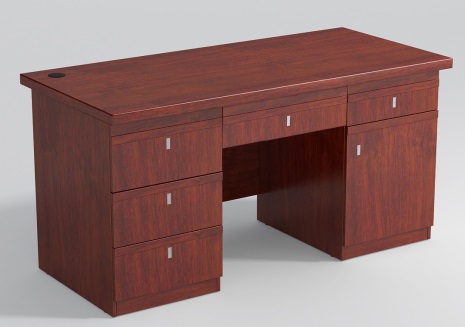 办公室家具桌类办公桌A61500*750*760基材：台面选用“大亚”E1级优质环保中密度纤维板，本次检验甲醛释放量0.024mg/m³；其他部位选用“大亚”E1级优质环保中密度纤维板，本次检验甲醛释放量0.024mg/m³。饰面材料：双面贴一级美国“大西洋”天然胡桃木木皮（可根据客户要求选择樱桃木皮等），木皮厚度≥0.6mm，纹理自然，颜色一致，美观大方。封边：台面使用与楸木封边（可根据客户要求选择西南桦木封边），封边条厚度≥6mm，木材含水率8%—12%；走线孔内缘及隐蔽部位全部做封闭处理。油漆：采用台湾“大宝”优质环保水性漆涂饰，硬度≥2H。胶粘剂：采用“华表”优质环保胶粘剂。五金件：采用德国“海福乐”优质五金配件，三节静音滑轨、阻尼铰链、“BMB”锁具、“杜邦”尼龙纤维合成脚轮。结构性能描述：两头沉结构。工艺：1、人造板全部双饰面、封四边、走线孔内缘及隐蔽部位全部封闭处理。2、板材切口整齐，无崩茬，尺寸精确到0.5mm。3、油漆采用五底三面工艺；油漆表面耐划痕、耐高温、耐酸碱，表面平整，无明显颗粒、渣点，颜色均匀，硬度高，耐磨性强，能长久保持漆面效果。先进性：五金件连接，板内预埋尼龙螺母的方式，确保使用寿命更长。2520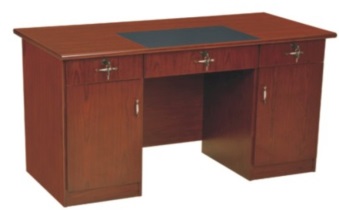 办公室家具桌类办公桌B71400*700*760基材：台面选用“大亚”E1级优质环保中密度纤维板，本次检验甲醛释放量0.024mg/m³；其他部位选用“大亚”E1级优质环保中密度纤维板，本次检验甲醛释放量0.024mg/m³。饰面材料：双面贴一级美国“大西洋”天然胡桃木木皮（可根据客户要求选择樱桃木皮等），木皮厚度≥0.6mm，纹理自然，颜色一致，美观大方。封边：台面使用与楸木封边（可根据客户要求选择西南桦木封边），封边条厚度≥6mm，木材含水率8%—12%；走线孔内缘及隐蔽部位全部做封闭处理。油漆：采用台湾“大宝”优质环保水性漆涂饰，硬度≥2H。胶粘剂：采用“华表”优质环保胶粘剂。五金件：采用德国“海福乐”优质五金配件，三节静音滑轨、阻尼铰链、“BMB”锁具、“杜邦”尼龙纤维合成脚轮。结构性能描述：两头沉结构。工艺：1、人造板全部双饰面、封四边、走线孔内缘及隐蔽部位全部封闭处理。2、板材切口整齐，无崩茬，尺寸精确到0.5mm。3、油漆采用五底三面工艺；油漆表面耐划痕、耐高温、耐酸碱，表面平整，无明显颗粒、渣点，颜色均匀，硬度高，耐磨性强，能长久保持漆面效果。先进性：五金件连接，板内预埋尼龙螺母的方式，确保使用寿命更长。2280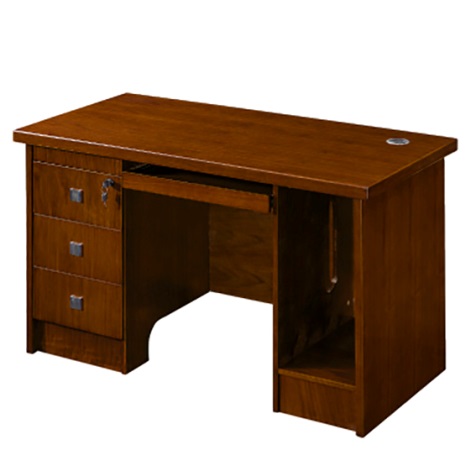 办公室家具桌类办公桌C81200*600*760基材：台面选用“大亚”E1级优质环保中密度纤维板，本次检验甲醛释放量0.024mg/m³；其他部位选用“大亚”E1级优质环保中密度纤维板，本次检验甲醛释放量0.024mg/m³。饰面材料：双面贴一级美国“大西洋”天然胡桃木木皮（可根据客户要求选择樱桃木皮等），木皮厚度≥0.6mm，纹理自然，颜色一致，美观大方。封边：台面使用与楸木封边（可根据客户要求选择西南桦木封边），封边条厚度≥6mm，木材含水率8%—12%；走线孔内缘及隐蔽部位全部做封闭处理。油漆：采用台湾“大宝”优质环保水性漆涂饰，硬度≥2H。胶粘剂：采用“华表”优质环保胶粘剂。五金件：采用德国“海福乐”优质五金配件，三节静音滑轨、阻尼铰链、“BMB”锁具、“杜邦”尼龙纤维合成脚轮。结构性能描述：桌面下并排三屉。工艺：1、人造板全部双饰面、封四边、走线孔内缘及隐蔽部位全部封闭处理。2、板材切口整齐，无崩茬，尺寸精确到0.5mm。3、油漆采用五底三面工艺；油漆表面耐划痕、耐高温、耐酸碱，表面平整，无明显颗粒、渣点，颜色均匀，硬度高，耐磨性强，能长久保持漆面效果。先进性：五金件连接，板内预埋尼龙螺母的方式，确保使用寿命更长。1800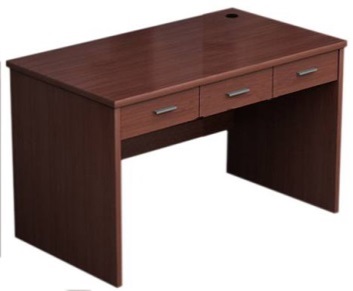 办公室家具桌类办公桌D91500*750*760板材：吉林森工“露水河”E1级优质环保三聚氰胺饰面刨花板，本次检验甲醛释放量0.018mg/m³。封边：采用2mm厚优质PVC封边带，隐蔽部位封闭处理。胶粘剂：采用“华表”优质环保胶粘剂。五金件：采用德国“海福乐”优质五金配件，三节静音滑轨、阻尼铰链、“BMB”锁具、“杜邦”尼龙纤维合成脚轮。结构性能描述：桌面下并排三屉，左右各加单开板门，内配活动搁板一块。工艺：1、人造板全部双饰面、封四边、走线孔内缘及隐蔽部位全部封闭处理。2、板材切口整齐，无崩茬，尺寸精确到0.5mm。先进性：五金件连接，板内预埋尼龙螺母的方式，确保使用寿命更长。1480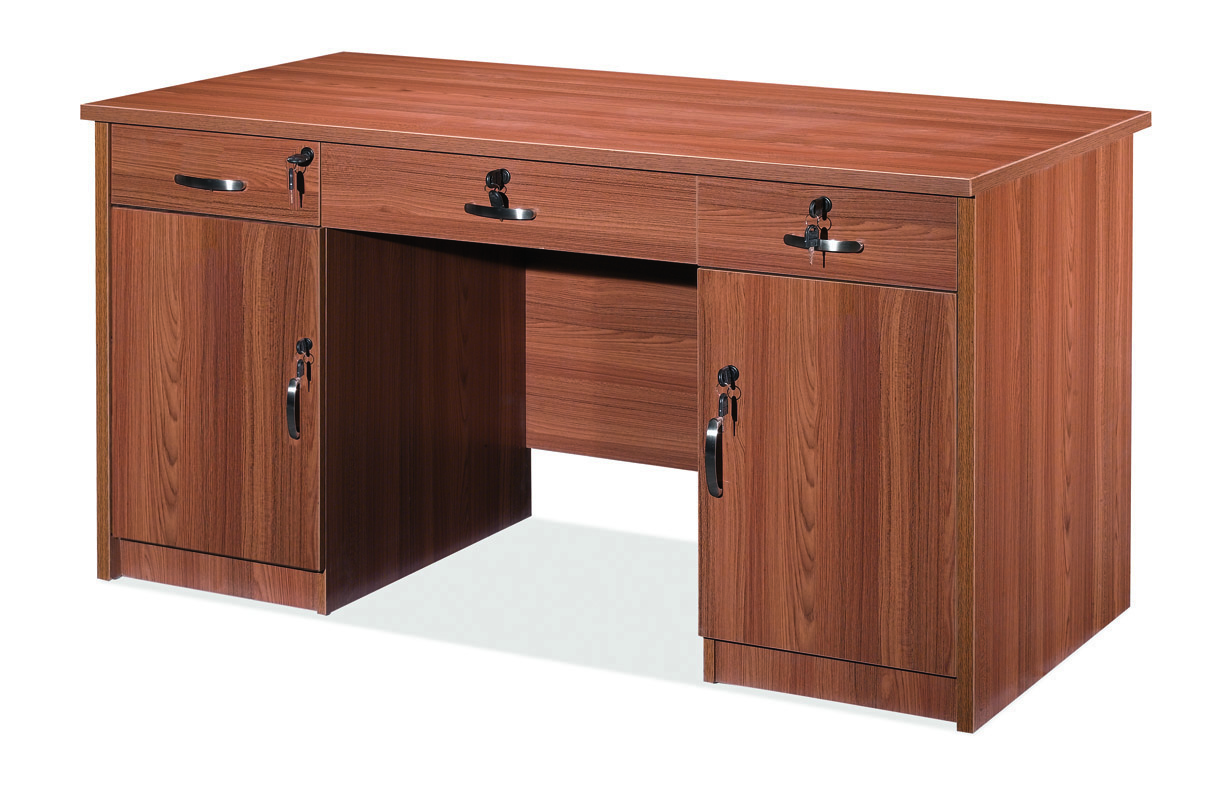 办公室家具桌类屏风工作位A101600*1600*760/1200屏风：全钢结构，厚度40mm，屏风内部不使用人造板。内框架采用1.5mm厚上海“宝钢”优质冷轧钢板，铝合金盖板厚1.5mm，表面阳极氧化/静电喷塑处理。桌面上屏风上部为磨砂玻璃，下部为0.8mm厚上海“宝钢”优质冷轧钢板，台湾“颐达”麻绒面料覆面。桌面下为冲点0.8mm厚上海“宝钢”优质冷轧钢板。基材：采用吉林森工“露水河”E1级优质环保三聚氰胺饰面刨花板，本次检验甲醛释放量0.018mg/m³。封边：采用2mm厚优质PVC封边带，隐蔽部位封闭处理。胶粘剂：采用“华表”优质环保胶粘剂。五金件：采用德国“海福乐”优质五金配件，三节静音滑轨、阻尼铰链、“BMB”锁具、“杜邦”尼龙纤维合成脚轮。结构：两侧配木制固定柜。桌面下配键盘托、主机架。桌面上有走线孔，桌面上、下屏风均有多媒体插座。工艺：1、人造板全部双饰面、封四边、走线孔内缘及隐蔽部位全部封闭处理。2、板材切口整齐，无崩茬，尺寸精确到0.5mm。先进性：五金件连接，板内预埋尼龙螺母的方式，确保使用寿命更长。2920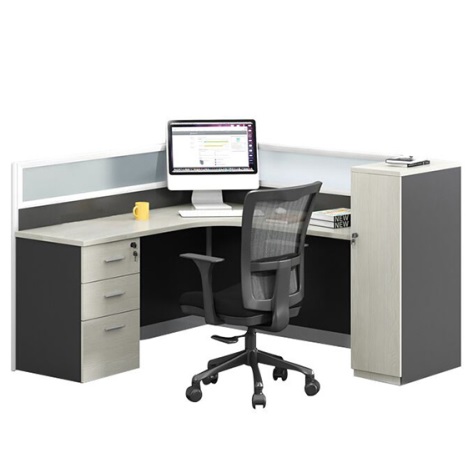 办公室家具桌类屏风工作位B111800*1800*760/1200屏风：全钢结构，厚度40mm，屏风内部不使用人造板。内框架采用1.5mm厚上海“宝钢”优质冷轧钢板，铝合金盖板厚1.5mm，表面阳极氧化/静电喷塑处理。桌面上屏风上部为磨砂玻璃，下部为0.8mm厚上海“宝钢”优质冷轧钢板，台湾“颐达”麻绒面料覆面。桌面下为冲点0.8mm厚上海“宝钢”优质冷轧钢板。基材：采用吉林森工“露水河”E1级优质环保三聚氰胺饰面刨花板，本次检验甲醛释放量0.018mg/m³。封边：采用2mm厚优质PVC封边带，隐蔽部位封闭处理。胶粘剂：采用“华表”优质环保胶粘剂。五金件：采用德国“海福乐”优质五金配件，三节静音滑轨、阻尼铰链、“BMB”锁具、“杜邦”尼龙纤维合成脚轮。结构：两侧配木制固定柜。桌面下配键盘托、主机架。桌面上有走线孔，桌面上、下屏风均有多媒体插座。工艺：1、人造板全部双饰面、封四边、走线孔内缘及隐蔽部位全部封闭处理。2、板材切口整齐，无崩茬，尺寸精确到0.5mm。先进性：五金件连接，板内预埋尼龙螺母的方式，确保使用寿命更长。2960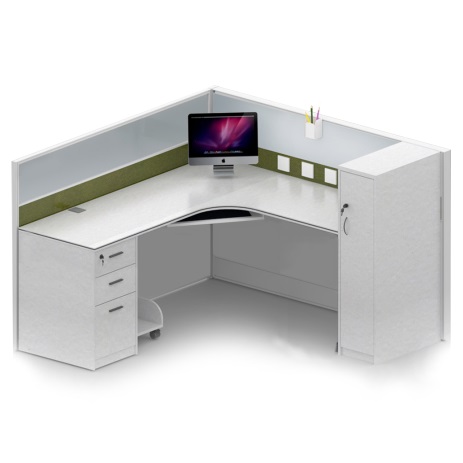 办公室家具柜类文件柜12900*420*2000上玻、下板基材：柜面选用“大亚”E1级优质环保中密度纤维板，本次检验甲醛释放量0.024mg/m³；其他部位选用“大亚”E1级优质环保中密度纤维板，本次检验甲醛释放量0.024mg/m³。饰面材料：双面贴一级美国“大西洋”天然胡桃木木皮（可根据客户要求选择樱桃木皮等），木皮厚度≥0.6mm，纹理自然，颜色一致，美观大方。油漆：采用台湾“大宝”优质环保水性漆涂饰，硬度≥2H。胶粘剂：采用“华表”优质环保胶粘剂。五金件：采用德国“海福乐”优质五金配件、阻尼铰链，“BMB”锁具，配优质尼龙脚垫。结构性能描述：上、下门均为对开门，带锁，搁板厚25mm。上门内设二块可调搁板，下门内设一块可调搁板。工艺：1、所有人造板件双饰面、封四边、隐蔽部位均封闭处理；2、板材切口整齐，无崩茬，尺寸精确到0.5mm；3、油漆采用五底三面工艺；油漆表面耐划痕、耐高温、耐酸碱，表面平整，无明显颗粒、渣点，颜色均匀，硬度高，耐磨性强，能长久保持漆面效果。先进性：1、使用阻尼铰链使门开度在60°以下时开始自行缓慢关闭，减低冲击力。2、五金件连接，板内预埋尼龙螺母的方式，确保使用寿命更长。1950（司局级）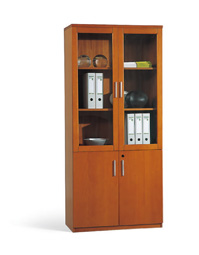 办公室家具柜类文件柜13900*420*2000四板门基材：柜面选用“大亚”E1级优质环保中密度纤维板，本次检验甲醛释放量0.024mg/m³；其他部位选用“大亚”E1级优质环保中密度纤维板，本次检验甲醛释放量0.024mg/m³。饰面材料：双面贴一级美国“大西洋”天然胡桃木木皮（可根据客户要求选择樱桃木皮等），木皮厚度≥0.6mm，纹理自然，颜色一致，美观大方。油漆：采用台湾“大宝”优质环保水性漆涂饰，硬度≥2H。胶粘剂：采用“华表”优质环保胶粘剂。五金件：采用德国“海福乐”优质五金配件、阻尼铰链，“BMB”锁具，配优质尼龙脚垫。结构性能描述：上、下门均为对开门，带锁，搁板厚25mm。上门内设二块可调搁板，下门内设一块可调搁板。工艺：1、所有人造板件双饰面、封四边、隐蔽部位均封闭处理；2、板材切口整齐，无崩茬，尺寸精确到0.5mm；3、油漆采用五底三面工艺；油漆表面耐划痕、耐高温、耐酸碱，表面平整，无明显颗粒、渣点，颜色均匀，硬度高，耐磨性强，能长久保持漆面效果。先进性：1、使用阻尼铰链使门开度在60°以下时开始自行缓慢关闭，减低冲击力。2、五金件连接，板内预埋尼龙螺母的方式，确保使用寿命更长。1920（司局级）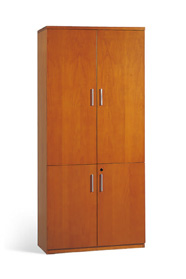 办公室家具柜类书柜14900*420*2000通体木框玻璃门基材：柜面选用“大亚”E1级优质环保中密度纤维板，本次检验甲醛释放量0.024mg/m³；其他部位选用“大亚”E1级优质环保中密度纤维板，本次检验甲醛释放量0.024mg/m³。饰面材料：双面贴一级美国“大西洋”天然胡桃木木皮（可根据客户要求选择樱桃木皮等），木皮厚度≥0.6mm，纹理自然，颜色一致，美观大方。油漆：采用台湾“大宝”优质环保水性漆涂饰，硬度≥2H。胶粘剂：采用“华表”优质环保胶粘剂。五金件：采用德国“海福乐”优质五金配件、阻尼铰链，“BMB”锁具，配优质尼龙脚垫。结构性能描述：上、下门均为对开门，带锁，搁板厚25mm。上门内设二块可调搁板，下门内设一块可调搁板。工艺：1、所有人造板件双饰面、封四边、隐蔽部位均封闭处理；2、板材切口整齐，无崩茬，尺寸精确到0.5mm；3、油漆采用五底三面工艺；油漆表面耐划痕、耐高温、耐酸碱，表面平整，无明显颗粒、渣点，颜色均匀，硬度高，耐磨性强，能长久保持漆面效果。先进性：1、使用阻尼铰链使门开度在60°以下时开始自行缓慢关闭，减低冲击力。2、五金件连接，板内预埋尼龙螺母的方式，确保使用寿命更长。1180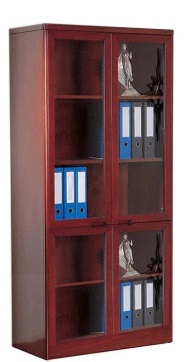 办公室家具柜类书柜15900*420*2000上玻、下板基材：柜面选用“大亚”E1级优质环保中密度纤维板，本次检验甲醛释放量0.024mg/m³；其他部位选用“大亚”E1级优质环保中密度纤维板，本次检验甲醛释放量0.024mg/m³。饰面材料：双面贴一级美国“大西洋”天然胡桃木木皮（可根据客户要求选择樱桃木皮等），木皮厚度≥0.6mm，纹理自然，颜色一致，美观大方。油漆：采用台湾“大宝”优质环保水性漆涂饰，硬度≥2H。胶粘剂：采用“华表”优质环保胶粘剂。五金件：采用德国“海福乐”优质五金配件、阻尼铰链，“BMB”锁具，配优质尼龙脚垫。结构性能描述：上、下门均为对开门，带锁，搁板厚25mm。上门内设二块可调搁板，下门内设一块可调搁板。工艺：1、所有人造板件双饰面、封四边、隐蔽部位均封闭处理；2、板材切口整齐，无崩茬，尺寸精确到0.5mm；3、油漆采用五底三面工艺；油漆表面耐划痕、耐高温、耐酸碱，表面平整，无明显颗粒、渣点，颜色均匀，硬度高，耐磨性强，能长久保持漆面效果。先进性：1、使用阻尼铰链使门开度在60°以下时开始自行缓慢关闭，减低冲击力。2、五金件连接，板内预埋尼龙螺母的方式，确保使用寿命更长。1950（司局级）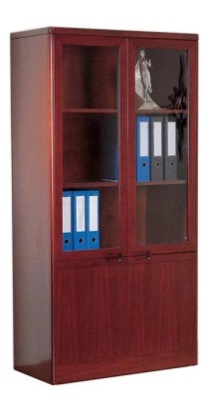 办公室家具柜类更衣柜16600*600*2000基材：柜面选用“大亚”E1级优质环保中密度纤维板，本次检验甲醛释放量0.024mg/m³；其他部位选用“大亚”E1级优质环保中密度纤维板，本次检验甲醛释放量0.024mg/m³。饰面材料：双面贴一级美国“大西洋”天然胡桃木木皮（可根据客户要求选择樱桃木皮等），木皮厚度≥0.6mm，纹理自然，颜色一致，美观大方。油漆：采用台湾“大宝”优质环保水性漆涂饰，硬度≥2H。胶粘剂：采用“华表”优质环保胶粘剂。五金件：采用德国“海福乐”优质五金配件、阻尼铰链，“BMB”锁具，配优质尼龙脚垫。结构性能描述：通体单开板门，带锁，配衣帽钩，内有两块固定搁板，搁板厚度25mm。横向不锈钢挂衣杆，门内侧装半身镜。工艺：1、所有人造板件双饰面、封四边、隐蔽部位均封闭处理；2、板材切口整齐，无崩茬，尺寸精确到0.5mm；3、油漆采用五底三面工艺；油漆表面耐划痕、耐高温、耐酸碱，表面平整，无明显颗粒、渣点，颜色均匀，硬度高，耐磨性强，能长久保持漆面效果。先进性：1、使用阻尼铰链使门开度在60°以下时开始自行缓慢关闭，减低冲击力。2、五金件连接，板内预埋尼龙螺母的方式，确保使用寿命更长。990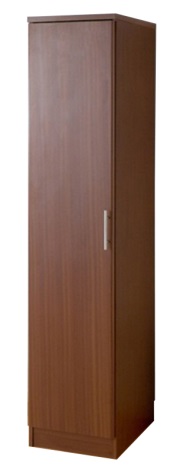 办公室家具柜类更衣柜17900*600*2000基材：柜体选用吉林森工“露水河”E1级优质环保三聚氰胺饰面刨花板，本次检验甲醛释放量0.018mg/m³，2mm厚PVC封边。门板及其他正面可视部件基材选用“大亚”E1级优质环保中密度纤维板，双面贴一级美国“大西洋”天然胡桃木木皮（可根据客户要求选择樱桃木皮等），木皮厚度≥0.6mm，纹理自然，颜色一致，美观大方。油漆：台湾“大宝”优质环保水性漆，双面均衡涂饰，硬度≥2H。胶粘剂：采用“华表”优质环保胶粘剂。五金件：采用德国“海福乐”优质五金配件、带阻尼铰链，“BMB”锁具、金属衣帽钩、挂衣杆、配优质尼龙脚垫。结构性能描述：通体对开门，有中山板，两门分别带锁，内有两块固定搁板，搁板厚度25mm。两门内均配衣帽钩，半身镜，横向不锈钢挂衣杆。工艺：1、所有人造板件双饰面、封四边、隐蔽部位均封闭处理；2、板材切口整齐，无崩茬，尺寸精确到0.5mm；3、油漆采用五底三面工艺；油漆表面耐划痕、耐高温、耐酸碱，表面平整，无明显颗粒、渣点，颜色均匀，硬度高，耐磨性强，能长久保持漆面效果。先进性：1、使用阻尼铰链使门开度在60°以下时开始自行缓慢关闭，减低冲击力。2、五金件连接，板内预埋尼龙螺母的方式，确保使用寿命更长。980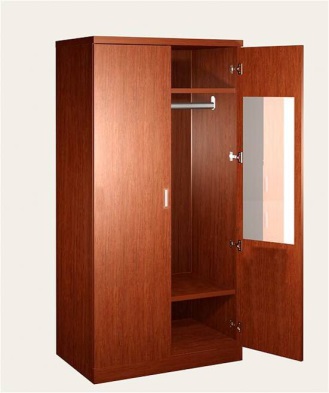 办公室家具茶几茶几A181200*600*450基材：硬杂木几架，榫卯结构。木材含水率8%-12%，几面采用“大亚”25mm厚E1级优质环保中密度纤维板，本次检验甲醛释放量0.024mg/m³，≥6mm厚实木封边，木材含水率8%-12%。饰面材料：双面贴一级美国“大西洋”天然胡桃木木皮（可根据客户要求选择樱桃木皮等），木皮厚度0.6mm，纹理自然，颜色一致，美观大方。封边：几面使用与木皮材质一致的实木封边，封边条厚度≥6mm，木材含水率8%—12%。油漆：采用台湾“大宝”优质环保水性漆涂饰，硬度≥2H。胶粘剂：采用“华表”优质环保胶粘剂。五金件：采用德国“海福乐”优质五金配件，配优质尼龙脚垫。结构性能描述：距地100处设一搁板。工艺：1、所有人造板件双饰面、封四边、隐蔽部位均封闭处理；2、板材切口整齐，无崩茬，尺寸精确到0.5mm；3、油漆采用五底三面工艺；油漆表面耐划痕、耐高温、耐酸碱，表面平整，无明显颗粒、渣点，颜色均匀，硬度高，耐磨性强，能长久保持漆面效果。先进性：五金件连接，板内预埋尼龙螺母的方式，确保使用寿命更长。950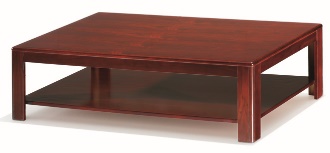 办公室家具茶几茶几B19700*700*530基材：硬杂木几架，榫卯结构。木材含水率8%-12%，几面采用“大亚”25mm厚E1级优质环保中密度纤维板，本次检验甲醛释放量0.024mg/m³，≥6mm厚实木封边，木材含水率8%-12%。饰面材料：双面贴一级美国“大西洋”天然胡桃木木皮（可根据客户要求选择樱桃木皮等），木皮厚度0.6mm，纹理自然，颜色一致，美观大方。封边：几面使用与木皮材质一致的实木封边，封边条厚度≥6mm，木材含水率8%—12%。油漆：采用台湾“大宝”优质环保水性漆涂饰，硬度≥2H。胶粘剂：采用“华表”优质环保胶粘剂。五金件：采用德国“海福乐”优质五金配件，配优质尼龙脚垫。结构性能描述：距地100处设一搁板。工艺：1、所有人造板件双饰面、封四边、隐蔽部位均封闭处理；2、板材切口整齐，无崩茬，尺寸精确到0.5mm；3、油漆采用五底三面工艺；油漆表面耐划痕、耐高温、耐酸碱，表面平整，无明显颗粒、渣点，颜色均匀，硬度高，耐磨性强，能长久保持漆面效果。先进性：五金件连接，板内预埋尼龙螺母的方式，确保使用寿命更长。750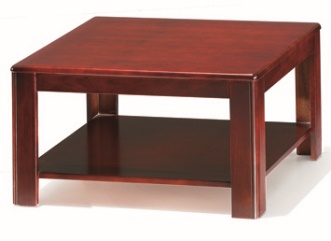 办公室家具茶几茶几C20500*700*530基材：硬杂木几架，榫卯结构。木材含水率8%-12%，几面采用“大亚”25mm厚E1级优质环保中密度纤维板，本次检验甲醛释放量0.024mg/m³，≥6mm厚实木封边，木材含水率8%-12%。饰面材料：双面贴一级美国“大西洋”天然胡桃木木皮（可根据客户要求选择樱桃木皮等），木皮厚度0.6mm，纹理自然，颜色一致，美观大方。封边：几面使用与木皮材质一致的实木封边，封边条厚度≥6mm，木材含水率8%—12%。油漆：采用台湾“大宝”优质环保水性漆涂饰，硬度≥2H。胶粘剂：采用“华表”优质环保胶粘剂。五金件：采用德国“海福乐”优质五金配件，配优质尼龙脚垫。结构性能描述：距地100处设一搁板。工艺：1、所有人造板件双饰面、封四边、隐蔽部位均封闭处理；2、板材切口整齐，无崩茬，尺寸精确到0.5mm；3、油漆采用五底三面工艺；油漆表面耐划痕、耐高温、耐酸碱，表面平整，无明显颗粒、渣点，颜色均匀，硬度高，耐磨性强，能长久保持漆面效果。先进性：五金件连接，板内预埋尼龙螺母的方式，确保使用寿命更长。700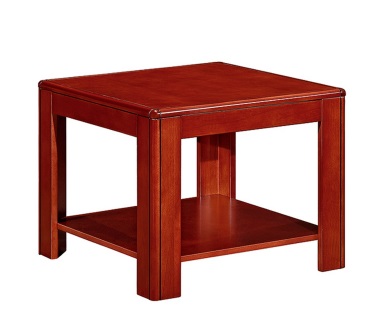 办公室家具沙发沙发A121单人位中背、带扶手表层：选用意大利“卡森”一级牛皮覆面。结构：满包结构。配优质尼龙脚垫。内部框架：内部实木主框架，四面刨光，木材含水率8%-12%，弹簧或绷带材料与泡棉之间有高强度织物隔垫。泡棉：采用“锦圣”优质环保、高回弹PU泡棉，座密度48Kg/m3，背密度48Kg/m3，回弹性41%。工艺：包覆衔接严密，机缝线间隙均匀、线条流畅、转角顺畅、造型自然；使用无苯胶粘剂粘接泡棉。蛇簧和尼龙绷带穿插“井”字形编织打底，保证受力均匀，提高结构稳定性。先进性：1、内部实木木榫结构框架。双头木榫结构连接，增加牢固性。2、海绵表面涂有防止老化变形的保护膜。1490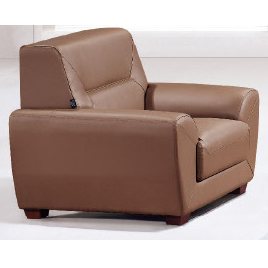 办公室家具沙发沙发A222单人位中背、带扶手表层：选用意大利“卡森”优质PU革覆面。结构：露木结构。配优质尼龙脚垫。内部框架：内部实木主框架，四面刨光，木材含水率8%-12%，弹簧或绷带材料与泡棉之间有高强度织物隔垫。泡棉：采用“锦圣”优质环保、高回弹PU泡棉，座密度48Kg/m3，背密度48Kg/m3，回弹性41%。油漆：出木部分采用台湾“大宝”优质环保水性漆涂饰，硬度≥2H。工艺：包覆衔接严密，机缝线间隙均匀、线条流畅、转角顺畅、造型自然；使用无苯胶粘剂粘接泡棉。蛇簧和尼龙绷带穿插“井”字形编织打底，保证受力均匀，提高结构稳定性。先进性：1、内部实木木榫结构框架。双头木榫结构连接，增加牢固性。2、海绵表面涂有防止老化变形的保护膜。1480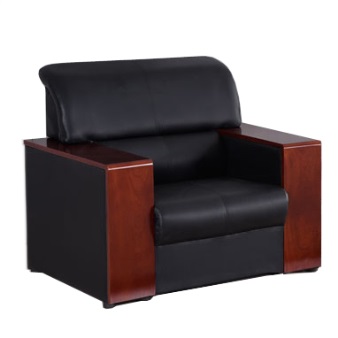 办公室家具沙发沙发A323单人位中背、带扶手表层：选用台湾“颐达”优质麻绒覆面，具有抗静电、阻燃、耐磨损、不起球、易清洁性能。结构：露木结构。配优质尼龙脚垫。内部框架：内部实木主框架，四面刨光，木材含水率8%-12%，弹簧或绷带材料与泡棉之间有高强度织物隔垫。泡棉：采用“锦圣”优质环保、高回弹PU泡棉，座密度48Kg/m3，背密度48Kg/m3，回弹性41%。油漆：出木部分采用台湾“大宝”优质环保水性漆涂饰，硬度≥2H。工艺：包覆衔接严密，机缝线间隙均匀、线条流畅、转角顺畅、造型自然；使用无苯胶粘剂粘接泡棉。蛇簧和尼龙绷带穿插“井”字形编织打底，保证受力均匀，提高结构稳定性。先进性：1、内部实木木榫结构框架。双头木榫结构连接，增加牢固性。2、海绵表面涂有防止老化变形的保护膜。1420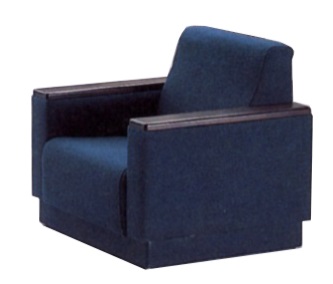 办公室家具沙发沙发B124三人位中背、带扶手表层：选用意大利“卡森”优质一级牛皮覆面。结构：满包结构。配优质尼龙脚垫。内部框架：内部实木主框架，四面刨光，木材含水率8%-12%，弹簧或绷带材料与泡棉之间有高强度织物隔垫。泡棉：采用“锦圣”优质环保、高回弹PU泡棉，座密度48Kg/m3，背密度48Kg/m3，回弹性41%。工艺：包覆衔接严密，机缝线间隙均匀、线条流畅、转角顺畅、造型自然；使用无苯胶粘剂粘接泡棉。蛇簧和尼龙绷带穿插“井”字形编织打底，保证受力均匀，提高结构稳定性。先进性：1、内部实木木榫结构框架。双头木榫结构连接，增加牢固性。2、海绵表面涂有防止老化变形的保护膜。2920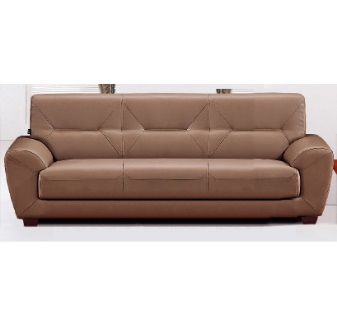 办公室家具沙发沙发B225三人位中背、带扶手表层：选用意大利“卡森”优质PU革覆面。结构：露木结构。配优质尼龙脚垫。内部框架：内部实木主框架，四面刨光，木材含水率8%-12%，弹簧或绷带材料与泡棉之间有高强度织物隔垫。泡棉：采用“锦圣”优质环保、高回弹PU泡棉，座密度48Kg/m3，背密度48g/m3，回弹性41%。油漆：出木部分采用台湾“大宝”优质环保水性漆涂饰，硬度≥2H。工艺：包覆衔接严密，机缝线间隙均匀、线条流畅、转角顺畅、造型自然；使用无苯胶粘剂粘接泡棉。蛇簧和尼龙绷带穿插“井”字形编织打底，保证受力均匀，提高结构稳定性。先进性：1、内部实木木榫结构框架。双头木榫结构连接，增加牢固性。2、海绵表面涂有防止老化变形的保护膜。2800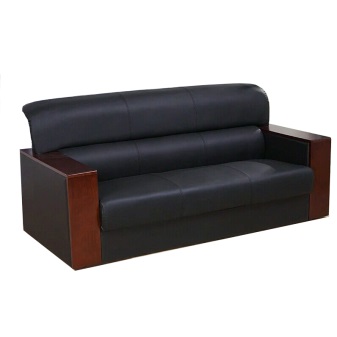 办公室家具沙发沙发B326三人位中背、带扶手表层：选用台湾“颐达”优质麻绒覆面，具有抗静电、阻燃、耐磨损、不起球、易清洁性能。结构：露木结构。配优质尼龙脚垫。内部框架：内部实木主框架，四面刨光，木材含水率8%-12%，弹簧或绷带材料与泡棉之间有高强度织物隔垫。泡棉：采用“锦圣”优质环保、高回弹PU泡棉，座密度48Kg/m3，背密度48Kg/m3，回弹性41%。油漆：出木部分采用台湾“大宝”优质环保水性漆均衡涂饰，硬度≥2H。工艺：包覆衔接严密，机缝线间隙均匀、线条流畅、转角顺畅、造型自然；使用无苯胶粘剂粘接泡棉。蛇簧和尼龙绷带穿插“井”字形编织打底，保证受力均匀，提高结构稳定性。先进性：1、内部实木木榫结构框架。双头木榫结构连接，增加牢固性。2、海绵表面涂有防止老化变形的保护膜。2720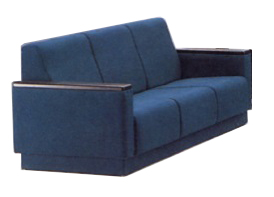 办公室家具椅类办公椅A27常规高背，带扶手表层：采用意大利“卡森”优质一级牛皮覆面。泡棉：内衬“锦圣”优质环保高回弹PU泡棉，座密度48Kg/m3、背密度48Kg/m3，回弹性41%。衬板：座、背衬板采用“同利木业”E1级弯曲木胶合板，厚度≥12mm；座背分体式结构。扶手：硬杂木扶手，木材含水率8%-12%。机构：台湾“通赞”优质前置式倾仰机构，具备无级倾仰、升降、锁定功能。气压棒：配韩国“三弘”优质气压棒，行程≥60mm，最低座面高≤440mm。五星脚：优质钢架五星脚，硬杂木盖板；台湾“大宝”优质环保水性漆均衡涂饰，硬度≥2H。美国“杜邦”优质PU脚轮。工艺：包覆衔接严密，机缝线间隙均匀、线条流畅、转角顺畅、造型自然；使用无苯胶粘剂粘接泡棉，外层优质蓬松棉。先进性：1、椅架及弯曲木板根据人体工程学原理设计，抗疲劳，坐感舒适。2、泡绵表面涂有防止老化变形的保护膜。1490（司局级）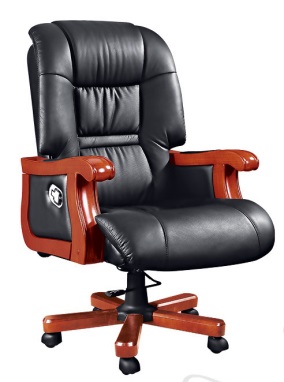 办公室家具椅类办公椅B28常规高背，带扶手表层：采用意大利“卡森”优质一级牛皮覆面。泡棉：内衬“锦圣”优质环保高回弹PU泡棉，座密度48Kg/m3、背密度48Kg/m3，回弹性41%。衬板：座、背衬板采用“同利木业”E1级弯曲木胶合板，厚度≥12mm；座背分体式结构。扶手：实木扶手，台湾“大宝”优质环保水性漆涂饰，硬度≥2H；木材含水率8%-12%。机构：台湾“通赞”优质前置式倾仰、升降、锁定机构。气压棒：配韩国“三弘”优质气压棒，行程≥60mm，最低座面高≤440mm。五星脚：优质铝合金五星脚；美国“杜邦”优质PU脚轮。工艺：包覆衔接严密，机缝线间隙均匀、线条流畅、转角顺畅、造型自然；使用无苯胶粘剂粘接泡棉，外层优质蓬松棉。先进性：1、椅架及弯曲木板根据人体工程学原理设计，抗疲劳，坐感舒适。2、泡绵表面涂有防止老化变形的保护膜。1350（司局级）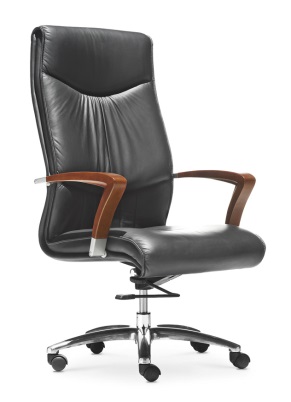 办公室家具椅类办公椅C29常规中背，带扶手表层：台湾“颐达”优质麻绒面料覆面，具有抗静电、阻燃、耐磨损、不起球、易清洁性能。泡棉：内衬“锦圣”优质环保高回弹PU泡棉，座密度48Kg/m3、背密度48Kg/m3，回弹性41%。衬板：座、背衬板采用“同利木业”E1级弯曲木胶合板，厚度≥12mm；座背分体式结构。扶手：实木扶手，台湾“大宝”优质环保水性漆涂饰，硬度≥2H；木材含水率8%-12%。功能：具备倾仰、升降、三段锁定功能。气压棒：配韩国“三弘”优质气压棒，行程≥60mm，最低座面高≤420mm。五星脚：优质铝合金五星脚；美国“杜邦”优质PU脚轮。工艺：包覆衔接严密，机缝线间隙均匀、线条流畅、转角顺畅、造型自然；使用无苯胶粘剂粘接泡棉，外层优质蓬松棉。先进性：1、椅架及弯曲木板根据人体工程学原理设计，抗疲劳，坐感舒适。2、泡绵表面涂有防止老化变形的保护膜。750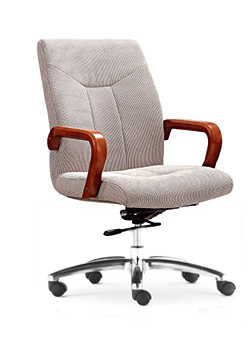 办公室家具椅类办公椅D30常规中背，带扶手表层：台湾“颐达”优质阻燃尼龙网布覆面，具有抗静电、阻燃、耐磨损、不起球、易清洁性能。泡棉：内衬“锦圣”优质环保高回弹一次成形PU泡棉（座密度48Kg/m3，回弹性41%）。衬板：座衬板采用“同利木业”E1级弯曲木多层胶合板，厚度≥12mm。椅背：一体成型PP材料背框，内绷台湾“颐达”优质阻燃尼龙网布。功能：扶手、填腰可调。具备倾仰、升降、三段锁定功能。气压棒：韩国“三弘”优质气压棒，行程≥60mm，最低座面高≤420mm。五星脚：优质铝合金五星脚；美国“杜邦”优质PU脚轮。工艺：包覆衔接严密，机缝线间隙均匀、线条流畅、转角顺畅、造型自然；使用无苯胶粘剂粘接泡棉，外层优质蓬松棉。先进性：1、椅架及弯曲木板根据人体工程学原理设计，抗疲劳，坐感舒适。2、泡绵表面涂有防止老化变形的保护膜。680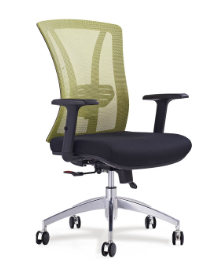 办公室家具椅类办公椅E31常规中背，无扶手表层：台湾“颐达”优质麻绒面料覆面，具有抗静电、阻燃、耐磨损、不起球、易清洁性能。泡棉：内衬“锦圣”优质环保高回弹PU泡棉，座密度48Kg/m3、背密度48Kg/m3，回弹性41%。衬板：座、背衬板采用“同利木业”E1级弯曲木胶合板，厚度≥12mm；座背分体式结构。功能：具备倾仰、升降、锁定功能。气压棒：配韩国“三弘”优质气压棒，行程≥60mm，最低座面高≤420mm。五星脚：优质铝合金五星脚；美国“杜邦”优质PU脚轮。工艺：包覆衔接严密，机缝线间隙均匀、线条流畅、转角顺畅、造型自然；使用无苯胶粘剂粘接泡棉，外层优质蓬松棉。先进性：1、椅架及弯曲木板根据人体工程学原理设计，抗疲劳，坐感舒适。2、泡绵表面涂有防止老化变形的保护膜。590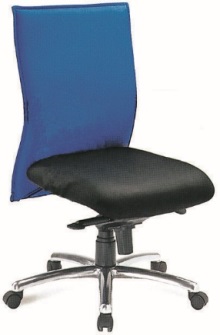 会议室家具桌类会议桌A32中空型1延米基材：桌面选用“大亚”E1级优质环保中密度纤维板，本次检验甲醛释放量0.024mg/m³；其他部位选用“大亚”E1级优质环保中密度纤维板，本次检验甲醛释放量0.024mg/m³。饰面材料：双面贴一级美国“大西洋”天然胡桃木木皮（可根据客户要求选择樱桃木皮等），木皮厚度≥0.6mm，纹理自然，颜色一致，美观大方。封边：桌面使用楸木封边（可根据客户要求选择西南桦木封边等），≥6mm厚实木封边，木材含水率8%—12%；走线孔内缘做封闭处理。油漆：台湾“大宝”优质环保水性漆涂饰，硬度≥2H。胶粘剂：采用“华表”优质环保胶粘剂。五金件：采用德国“海福乐”优质五金配件，优质金属调节脚。结构性能描述：有多媒体线盒和走线功能，带桌斗及挡笔沿。工艺：1、所有人造板件双饰面、封四边、走线孔内缘及隐蔽部位均封闭处理；2、板材切口整齐，无崩茬，尺寸精确到0.5mm；3、油漆采用五底三面工艺；油漆表面耐划痕、耐高温、耐酸碱，表面平整，无明显颗粒、渣点，颜色均匀，硬度高，耐磨性强，能长久保持漆面效果。先进性：五金件连接，板内预埋尼龙螺母的方式，确保使用寿命更长。2800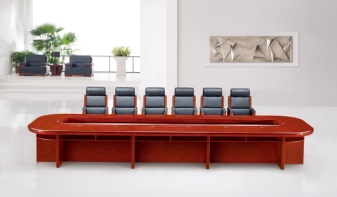 会议室家具桌类会议桌A32中空型1延米基材：桌面选用“大亚”E1级优质环保中密度纤维板，本次检验甲醛释放量0.024mg/m³；其他部位选用“大亚”E1级优质环保中密度纤维板，本次检验甲醛释放量0.024mg/m³。饰面材料：双面贴一级美国“大西洋”天然胡桃木木皮（可根据客户要求选择樱桃木皮等），木皮厚度≥0.6mm，纹理自然，颜色一致，美观大方。封边：桌面使用楸木封边（可根据客户要求选择西南桦木封边等），≥6mm厚实木封边，木材含水率8%—12%；走线孔内缘做封闭处理。油漆：台湾“大宝”优质环保水性漆涂饰，硬度≥2H。胶粘剂：采用“华表”优质环保胶粘剂。五金件：采用德国“海福乐”优质五金配件，优质金属调节脚。结构性能描述：有多媒体线盒和走线功能，带桌斗及挡笔沿。工艺：1、所有人造板件双饰面、封四边、走线孔内缘及隐蔽部位均封闭处理；2、板材切口整齐，无崩茬，尺寸精确到0.5mm；3、油漆采用五底三面工艺；油漆表面耐划痕、耐高温、耐酸碱，表面平整，无明显颗粒、渣点，颜色均匀，硬度高，耐磨性强，能长久保持漆面效果。先进性：五金件连接，板内预埋尼龙螺母的方式，确保使用寿命更长。2800会议室家具桌类会议桌B33非中空型1延米基材：桌面选用“大亚”E1级优质环保中密度纤维板，本次检验甲醛释放量0.024mg/m³；其他部位选用“大亚”E1级优质环保中密度纤维板，本次检验甲醛释放量0.024mg/m³。饰面材料：双面贴一级美国“大西洋”天然胡桃木木皮（可根据客户要求选择樱桃木皮等），木皮厚度≥0.6mm，纹理自然，颜色一致，美观大方。封边：桌面使用楸木封边（可根据客户要求选择西南桦木封边等），≥6mm厚实木封边，木材含水率8%—12%；走线孔内缘做封闭处理。油漆：台湾“大宝”优质环保水性漆涂饰，硬度≥2H。胶粘剂：采用“华表”优质环保胶粘剂。五金件：采用德国“海福乐”优质五金配件，优质金属调节脚。结构性能描述：有多媒体线盒和走线功能，带桌斗。工艺：1、所有人造板件双饰面、封四边、走线孔内缘及隐蔽部位均封闭处理；2、板材切口整齐，无崩茬，尺寸精确到0.5mm；3、油漆采用五底三面工艺；油漆表面耐划痕、耐高温、耐酸碱，表面平整，无明显颗粒、渣点，颜色均匀，硬度高，耐磨性强，能长久保持漆面效果。先进性：五金件连接，板内预埋尼龙螺母的方式，确保使用寿命更长。2650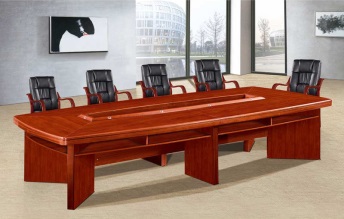 会议室家具桌类会议桌B33非中空型1延米基材：桌面选用“大亚”E1级优质环保中密度纤维板，本次检验甲醛释放量0.024mg/m³；其他部位选用“大亚”E1级优质环保中密度纤维板，本次检验甲醛释放量0.024mg/m³。饰面材料：双面贴一级美国“大西洋”天然胡桃木木皮（可根据客户要求选择樱桃木皮等），木皮厚度≥0.6mm，纹理自然，颜色一致，美观大方。封边：桌面使用楸木封边（可根据客户要求选择西南桦木封边等），≥6mm厚实木封边，木材含水率8%—12%；走线孔内缘做封闭处理。油漆：台湾“大宝”优质环保水性漆涂饰，硬度≥2H。胶粘剂：采用“华表”优质环保胶粘剂。五金件：采用德国“海福乐”优质五金配件，优质金属调节脚。结构性能描述：有多媒体线盒和走线功能，带桌斗。工艺：1、所有人造板件双饰面、封四边、走线孔内缘及隐蔽部位均封闭处理；2、板材切口整齐，无崩茬，尺寸精确到0.5mm；3、油漆采用五底三面工艺；油漆表面耐划痕、耐高温、耐酸碱，表面平整，无明显颗粒、渣点，颜色均匀，硬度高，耐磨性强，能长久保持漆面效果。先进性：五金件连接，板内预埋尼龙螺母的方式，确保使用寿命更长。2650会议室家具桌类主席台桌A134900*600*760基材：桌面选用“大亚”E1级优质环保中密度纤维板，本次检验甲醛释放量0.024mg/m³；其他部位选用“大亚”E1级优质环保中密度纤维板，本次检验甲醛释放量0.024mg/m³。饰面材料：双面贴一级美国“大西洋”天然胡桃木木皮（可根据客户要求选择樱桃木皮等），木皮厚度≥0.6mm，纹理自然，颜色一致，美观大方。封边：桌面使用楸木封边（可根据客户要求选择西南桦木封边等），≥6mm厚实木封边，木材含水率8%—12%；走线孔内缘做封闭处理。油漆：台湾“大宝”优质环保水性漆涂饰，硬度≥2H。胶粘剂：采用“华表”优质环保胶粘剂。五金件：采用德国“海福乐”优质五金配件，优质金属调节脚。结构性能描述：前挡板落地，有造型，桌面设挡笔沿,带桌斗。有麦克风接口和走线功能。工艺：1、所有人造板件双饰面、封四边、走线孔内缘及隐蔽部位均封闭处理；2、板材切口整齐，无崩茬，尺寸精确到0.5mm；3、油漆采用五底三面工艺；油漆表面耐划痕、耐高温、耐酸碱，表面平整，无明显颗粒、渣点，颜色均匀，硬度高，耐磨性强，能长久保持漆面效果。先进性：五金件连接，板内预埋尼龙螺母的方式，确保使用寿命更长。1050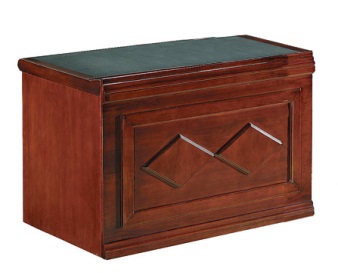 会议室家具桌类主席台桌B1351600*600*760基材：桌面选用“大亚”E1级优质环保中密度纤维板，本次检验甲醛释放量0.024mg/m³；其他部位选用“大亚”E1级优质环保中密度纤维板，本次检验甲醛释放量0.024mg/m³。饰面材料：双面贴一级美国“大西洋”天然胡桃木木皮（可根据客户要求选择樱桃木皮等），木皮厚度≥0.6mm，纹理自然，颜色一致，美观大方。封边：桌面使用楸木封边（可根据客户要求选择西南桦木封边等），≥6mm厚实木封边，木材含水率8%—12%；走线孔内缘做封闭处理。油漆：台湾“大宝”优质环保水性漆涂饰，硬度≥2H。胶粘剂：采用“华表”优质环保胶粘剂。五金件：采用德国“海福乐”优质五金配件，优质金属调节脚。结构性能描述：前挡板落地，有造型，桌面设挡笔沿,带桌斗。有麦克风接口和走线功能。工艺：1、所有人造板件双饰面、封四边、走线孔内缘及隐蔽部位均封闭处理；2、板材切口整齐，无崩茬，尺寸精确到0.5mm；3、油漆采用五底三面工艺；油漆表面耐划痕、耐高温、耐酸碱，表面平整，无明显颗粒、渣点，颜色均匀，硬度高，耐磨性强，能长久保持漆面效果。先进性：五金件连接，板内预埋尼龙螺母的方式，确保使用寿命更长。1890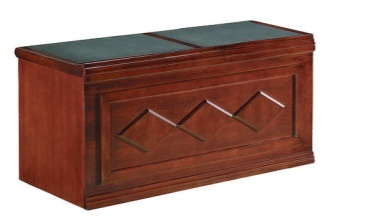 会议室家具柜类电视柜A361200*400*400基材：柜面选用“大亚”E1级优质环保中密度纤维板，本次检验甲醛释放量0.024mg/m³；其他部位选用“大亚”E1级优质环保中密度纤维板，本次检验甲醛释放量0.024mg/m³。饰面材料：双面贴一级美国“大西洋”天然胡桃木木皮（可根据客户要求选择樱桃木皮等），木皮厚度≥0.6mm，纹理自然，颜色一致，美观大方。封边：柜面使用楸木封边（可根据客户要求选择西南桦木封边等），≥6mm厚实木封边，木材含水率8%—12%；走线孔内缘做封闭处理。油漆：台湾“大宝”优质环保水性漆涂饰，硬度≥2H。胶粘剂：采用“华表”优质环保胶粘剂。五金件：采用德国“海福乐”优质五金配件、阻尼铰链、三节静音滑轨，优质金属调节脚。结构性能描述：有走线功能，中间设空斗，两侧设抽屉或柜门。工艺：1、所有人造板件双饰面、封四边、走线孔内缘及隐蔽部位均封闭处理；2、板材切口整齐，无崩茬，尺寸精确到0.5mm；3、油漆采用五底三面工艺；油漆表面耐划痕、耐高温、耐酸碱，表面平整，无明显颗粒、渣点，颜色均匀，硬度高，耐磨性强，能长久保持漆面效果。先进性：五金件连接，板内预埋尼龙螺母的方式，确保使用寿命更长。1490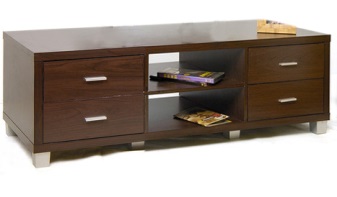 会议室家具柜类电视柜B37800*400*600基材：柜面选用“大亚”E1级优质环保中密度纤维板，本次检验甲醛释放量0.024mg/m³；其他部位选用“大亚”E1级优质环保中密度纤维板，本次检验甲醛释放量0.024mg/m³。饰面材料：双面贴一级美国“大西洋”天然胡桃木木皮（可根据客户要求选择樱桃木皮等），木皮厚度≥0.6mm，纹理自然，颜色一致，美观大方。封边：柜面使用楸木封边（可根据客户要求选择西南桦木封边等），≥6mm厚实木封边，木材含水率8%—12%；走线孔内缘做封闭处理。油漆：台湾“大宝”优质环保水性漆涂饰，硬度≥2H。胶粘剂：采用“华表”优质环保胶粘剂。五金件：采用德国“海福乐”优质五金配件、阻尼铰链、三节静音滑轨，优质金属调节脚。结构性能描述：有走线功能，上部设空斗，下设对开门。工艺：1、所有人造板件双饰面、封四边、走线孔内缘及隐蔽部位均封闭处理；2、板材切口整齐，无崩茬，尺寸精确到0.5mm；3、油漆采用五底三面工艺；油漆表面耐划痕、耐高温、耐酸碱，表面平整，无明显颗粒、渣点，颜色均匀，硬度高，耐磨性强，能长久保持漆面效果。先进性：五金件连接，板内预埋尼龙螺母的方式，确保使用寿命更长。1100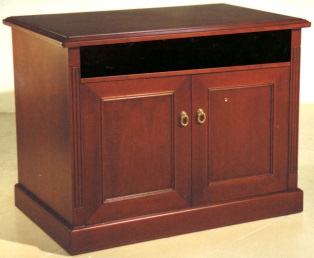 会议室家具柜类茶水柜381200*420*900（柜面高）基材：柜面选用“大亚”E1级优质环保中密度纤维板，本次检验甲醛释放量0.024mg/m³；其他部位选用“大亚”E1级优质环保中密度纤维板，本次检验甲醛释放量0.024mg/m³。饰面材料：双面贴一级美国“大西洋”天然胡桃木木皮（可根据客户要求选择樱桃木皮等），木皮厚度≥0.6mm，纹理自然，颜色一致，美观大方。封边：柜面使用楸木封边（可根据客户要求选择西南桦木封边等），≥6mm厚实木封边，木材含水率8%—12%；走线孔内缘做封闭处理。油漆：台湾“大宝”优质环保水性漆涂饰，硬度≥2H。胶粘剂：采用“华表”优质环保胶粘剂。五金件：采用德国“海福乐”优质五金配件、阻尼铰链、三节静音滑轨，优质金属调节脚。结构性能描述：三面带挡水沿，三屉三门结构，门内各设活动搁板一块，搁板厚度25mm。工艺：1、所有人造板件双饰面、封四边、走线孔内缘及隐蔽部位均封闭处理；2、板材切口整齐，无崩茬，尺寸精确到0.5mm；3、油漆采用五底三面工艺；油漆表面耐划痕、耐高温、耐酸碱，表面平整，无明显颗粒、渣点，颜色均匀，硬度高，耐磨性强，能长久保持漆面效果。先进性：五金件连接，板内预埋尼龙螺母的方式，确保使用寿命更长。1480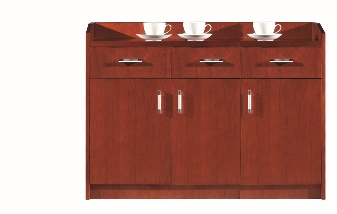 会议室家具柜类茶水柜39900*420*900（柜面高）基材：柜面选用“大亚”E1级优质环保中密度纤维板，本次检验甲醛释放量0.024mg/m³；其他部位选用“大亚”E1级优质环保中密度纤维板，本次检验甲醛释放量0.024mg/m³。饰面材料：双面贴一级美国“大西洋”天然胡桃木木皮（可根据客户要求选择樱桃木皮等），木皮厚度≥0.6mm，纹理自然，颜色一致，美观大方。封边：柜面使用楸木封边（可根据客户要求选择西南桦木封边等），≥6mm厚实木封边，木材含水率8%—12%；走线孔内缘做封闭处理。油漆：台湾“大宝”优质环保水性漆涂饰，硬度≥2H。胶粘剂：采用“华表”优质环保胶粘剂。五金件：采用德国“海福乐”优质五金配件、阻尼铰链、三节静音滑轨，优质金属调节脚。结构性能描述：三面带挡水沿，柜面下二屉二门结构，门内设活动搁板一块，搁板厚度25mm。工艺：1、所有人造板件双饰面、封四边、走线孔内缘及隐蔽部位均封闭处理；2、板材切口整齐，无崩茬，尺寸精确到0.5mm；3、油漆采用五底三面工艺；油漆表面耐划痕、耐高温、耐酸碱，表面平整，无明显颗粒、渣点，颜色均匀，硬度高，耐磨性强，能长久保持漆面效果。先进性：五金件连接，板内预埋尼龙螺母的方式，确保使用寿命更长。1280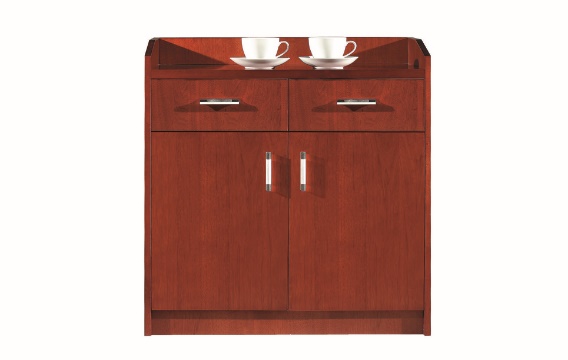 会议室家具椅类主席台椅40常规中背、带扶手。椅架：采用楸木实木椅架（可根据客户要求选择西南桦木实木椅架），榫卯结构，木材含水率8%-12%。表层：椅座、背采用台湾“颐达”优质麻绒面料覆面，具有抗静电、阻燃、耐磨损、不起球、易清洁性能。泡棉：内衬“锦圣”高回弹PU泡棉，座密度48kg/m3，背密度48kg/m3，回弹性41%。功能：椅背半软包。椅架有起线造型。油漆：台湾“大宝”优质环保水性漆涂饰，硬度≥2H。配优质尼龙脚垫。工艺：包覆衔接严密，机缝线间隙均匀、线条流畅、转角顺畅、造型自然；使用无苯胶粘剂粘接泡棉，外层优质蓬松棉。先进性：1、椅架及弯曲木板根据人体工程学原理设计，抗疲劳，坐感舒适。2、泡绵表面涂有防止老化变形的保护膜。780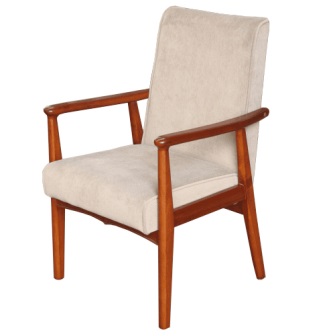 会议室家具椅类主席台椅41常规中背、带扶手。椅架：采用楸木实木椅架（可根据客户要求选择西南桦木实木椅架），榫卯结构，木材含水率8%-12%。表层：椅座、背采用采用意大利“卡森”优质一级牛皮覆面。泡棉：内衬“锦圣”高回弹PU泡棉，座密度48kg/m3，背密度48kg/m3，回弹性41%。功能：椅背半软包。椅架有起线造型。油漆：台湾“大宝”优质环保水性漆涂饰，硬度≥2H。配优质尼龙脚垫。工艺：包覆衔接严密，机缝线间隙均匀、线条流畅、转角顺畅、造型自然；使用无苯胶粘剂粘接泡棉，外层优质蓬松棉。先进性：1、椅架及弯曲木板根据人体工程学原理设计，抗疲劳，坐感舒适。2、泡绵表面涂有防止老化变形的保护膜。790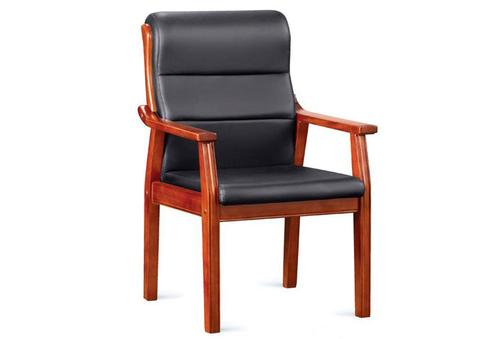 会议室家具椅类会议椅A42常规中背、带扶手。表层：采用意大利“卡森”优质一级牛皮覆面。泡棉：内衬“锦圣”优质环保高回弹PU泡棉，座密度48Kg/m3、背密度48Kg/m3，回弹性41%。扶手：PP扶手。功能：倾仰、升降、锁定机构。气压棒：配韩国“三弘”优质气压棒，行程≥60mm，最低座面高≤440mm。五星脚：优质铝合金五星脚；美国“杜邦”优质PU脚轮。工艺：包覆衔接严密，机缝线间隙均匀、线条流畅、转角顺畅、造型自然；使用无苯胶粘剂粘接泡棉，外层优质蓬松棉。先进性：1、椅架及弯曲木板根据人体工程学原理设计，抗疲劳，坐感舒适。2、泡绵表面涂有防止老化变形的保护膜。770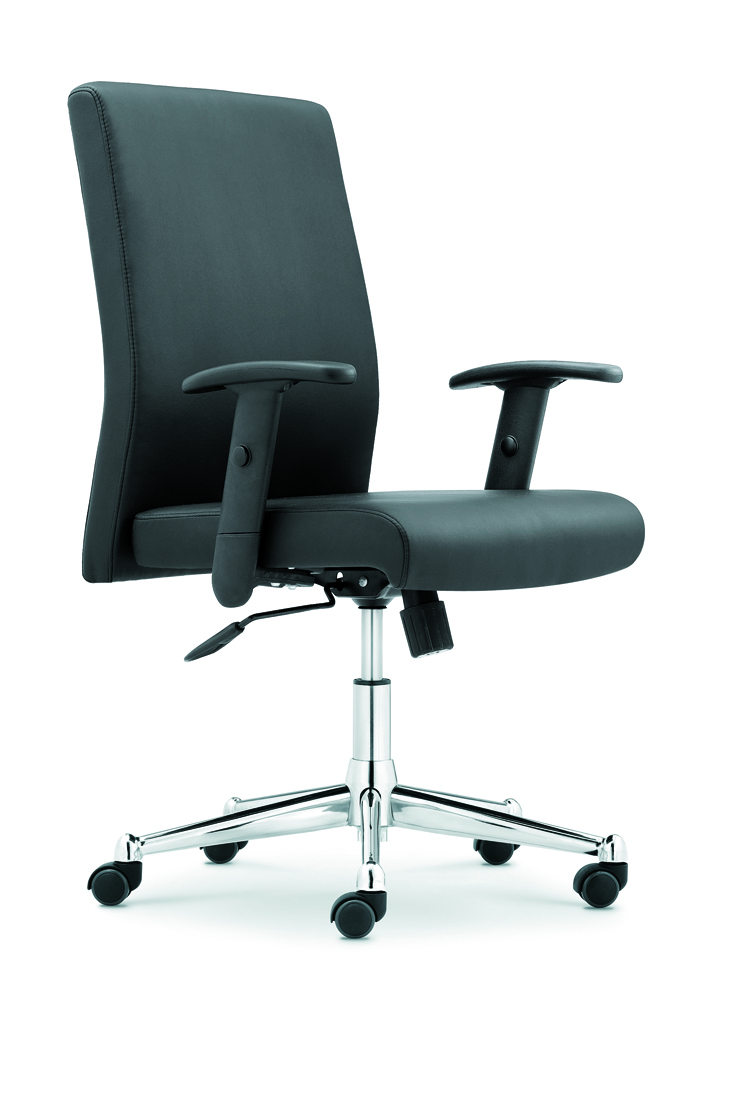 会议室家具椅类会议椅B43常规中背，带扶手。椅架：采用楸木实木椅架（可根据客户要求选择西南桦木实木椅架），榫卯结构，木材含水率8%-12%。表层：椅座、背采用采用意大利“卡森”优质一级牛皮覆面。泡棉：内衬“锦圣”高回弹PU泡棉，座密度48kg/m3，背密度48kg/m3，回弹性41%。功能：椅背半软包。油漆：台湾“大宝”优质环保水性漆涂饰，硬度≥2H。配优质尼龙脚垫。工艺：包覆衔接严密，机缝线间隙均匀、线条流畅、转角顺畅、造型自然；使用无苯胶粘剂粘接泡棉，外层优质蓬松棉。先进性：1、椅架及弯曲木板根据人体工程学原理设计，抗疲劳，坐感舒适。2、泡绵表面涂有防止老化变形的保护膜。720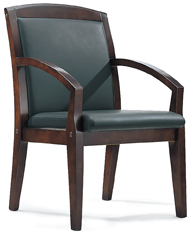 会议室家具椅类会议椅C44常规中背，带扶手。椅架：采用楸木实木椅架（可根据客户要求选择西南桦木实木椅架），榫卯结构，木材含水率8%-12%。表层：椅座、背采用台湾“颐达”优质麻绒面料覆面，具有抗静电、阻燃、耐磨损、不起球、易清洁性能。泡棉：内衬“锦圣”高回弹PU泡棉，座密度48kg/m3，背密度48kg/m3，回弹性41%。功能：椅背半软包。油漆：台湾“大宝”优质环保水性漆涂饰，硬度≥2H。配优质尼龙脚垫。工艺：包覆衔接严密，机缝线间隙均匀、线条流畅、转角顺畅、造型自然；使用无苯胶粘剂粘接泡棉，外层优质蓬松棉。先进性：1、椅架及弯曲木板根据人体工程学原理设计，抗疲劳，坐感舒适。2、泡绵表面涂有防止老化变形的保护膜。650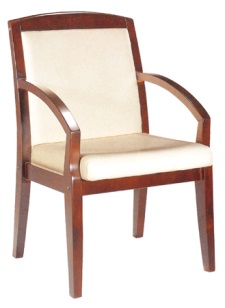 会议室家具椅类会议椅D45常规中背，无扶手。椅架：采用楸木实木椅架（可根据客户要求选择西南桦木实木椅架），四腿、四望、两枨，榫卯结构，木材含水率8%-12%，椅座、椅背为实木。油漆：台湾“大宝”优质环保水性漆涂饰，硬度≥2H。配优质尼龙脚垫。工艺：油漆采用五底三面工艺；油漆表面耐划痕、耐高温、耐酸碱，表面平整，无明显颗粒、渣点，颜色均匀，硬度高，耐磨性强，能长久保持漆面效果。先进性：椅架及弯曲木板根据人体工程学原理设计，抗疲劳，坐感舒适。550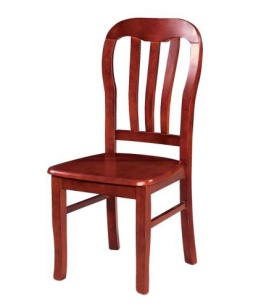 会议室家具椅类折叠椅46常规椅架：上海“宝钢”优质钢管折叠椅架，壁厚≥1.2mm，表面“阿克苏诺贝尔”喷塑；配优质套脚。表层：椅座、椅背采用意大利“卡森”优质PU革覆面。泡棉：内衬“锦圣”高回弹PU泡棉。衬板：衬板采用“同利木业”E1级优质环保多层板。工艺：包覆衔接严密，机缝线间隙均匀、线条流畅、转角顺畅、造型自然；使用无苯胶粘剂粘接泡棉，外层优质蓬松棉。先进性：1、椅架及弯曲木板根据人体工程学原理设计，抗疲劳，坐感舒适。2、泡绵表面涂有防止老化变形的保护膜。220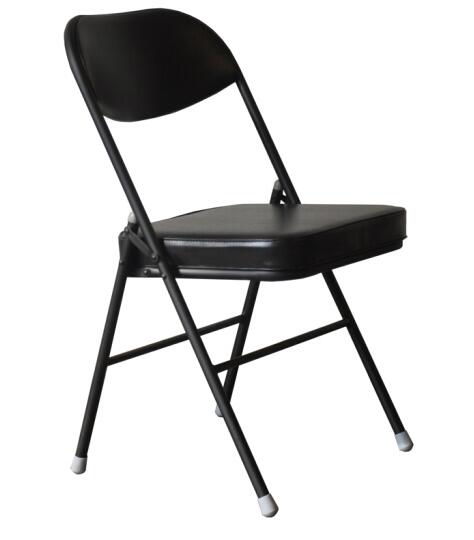 休息室（寝室）家具床类单人床471200*2000*1100（床屏）基材：床屏采用实木框架榫卯结构。床屏芯板采用“锦圣”E1级优质中密度纤维板，美国“大西洋”0.6mm厚胡桃木皮饰面（可根据客户要求选择樱桃木皮饰面），所有油饰部分均采用台湾“大宝”优质环保水性漆，硬度≥2H。结构配置：板式床箱，床板下设实木床带，不少于5根，木材含水率8%-12%。床箱、床板采用松木板，2mm厚PVC封边。床箱下面钉尼龙脚垫。配弹簧软床垫（厚度≥200mm）。五金件：优质德国“海福乐”名牌五金配件。工艺：1、所有人造板件双饰面、封四边、隐蔽部位均封闭处理；2、板材切口整齐，无崩茬，尺寸精确到0.5mm；3、油漆采用五底三面工艺；油漆表面耐划痕、耐高温、耐酸碱，表面平整，无明显颗粒、渣点，颜色均匀，硬度高，耐磨性强，能长久保持漆面效果。先进性：五金件连接，板内预埋尼龙螺母的方式，确保使用寿命更长。3100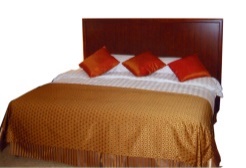 休息室（寝室）家具柜类床头柜48500*400*550基材：柜面选用“大亚”E1级优质环保中密度纤维板，本次检验甲醛释放量0.024mg/m³；其他部位选用“大亚”E1级优质环保中密度纤维板，本次检验甲醛释放量0.024mg/m³。饰面材料：双面贴一级美国“大西洋”天然胡桃木木皮（可根据客户要求选择樱桃木皮等），木皮厚度≥0.6mm，纹理自然，颜色一致，美观大方。封边：柜面使用楸木封边（可根据客户要求选择西南桦木封边等），≥6mm厚实木封边，木材含水率8%—12%；走线孔内缘做封闭处理。油漆：台湾“大宝”优质环保水性漆涂饰，硬度≥2H。胶粘剂：采用“华表”优质环保胶粘剂。五金件：采用德国“海福乐”优质五金配件、阻尼铰链、三节静音滑轨，优质金属调节脚。结构性能描述：两抽屉。工艺：1、所有人造板件双饰面、封四边、隐蔽部位均封闭处理；2、板材切口整齐，无崩茬，尺寸精确到0.5mm；3、油漆采用五底三面工艺；油漆表面耐划痕、耐高温、耐酸碱，表面平整，无明显颗粒、渣点，颜色均匀，硬度高，耐磨性强，能长久保持漆面效果。先进性：五金件连接，板内预埋尼龙螺母的方式，确保使用寿命更长。680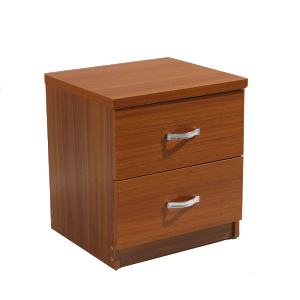 餐厅家具桌类圆餐桌49直径2000*760基材：桌面基材采用“大亚”E1级优质环保中密度纤维板，美国“大西洋”0.6mm厚楸木木皮饰面，桌面板≥6mm厚实木封边。桌架：桌架采用硬杂木，榫卯结构，木材含水率8%-12%。油漆：采用台湾“大宝”优质环保水性漆涂饰，硬度≥2H。功能：配φ1300mm一体式钢化玻璃转盘。五金件：采用德国“海福乐”优质五金配件，优质尼龙脚垫。工艺：1、所有人造板件双饰面、封四边、隐蔽部位均封闭处理；2、板材切口整齐，无崩茬，尺寸精确到0.5mm；3、油漆采用五底三面工艺；油漆表面耐划痕、耐高温、耐酸碱，表面平整，无明显颗粒、渣点，颜色均匀，硬度高，耐磨性强，能长久保持漆面效果。先进性：五金件连接，板内预埋尼龙螺母的方式，确保使用寿命更长。4580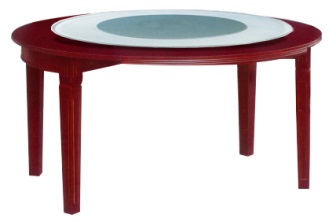 餐厅家具桌类餐桌501400*800*760基材：整体采用硬杂木制作，桌架四腿、四望，榫卯结构，木材含水率8%-12%。油漆：采用台湾“大宝”优质环保水性漆涂饰，硬度≥2H。五金件：采用德国“海福乐”优质五金配件，优质尼龙脚垫。工艺：油漆采用五底三面工艺；油漆表面耐划痕、耐高温、耐酸碱，表面平整，无明显颗粒、渣点，颜色均匀，硬度高，耐磨性强，能长久保持漆面效果。先进性：五金件连接，板内预埋尼龙螺母的方式，确保使用寿命更长。2200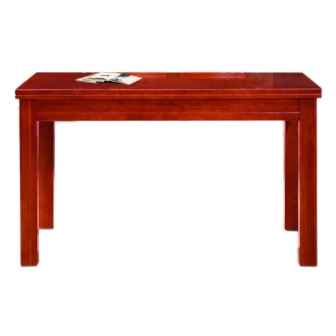 餐厅家具椅类餐椅A51常规中背，有扶手。椅架：采用楸木实木椅架（可根据客户要求选择西南桦木实木椅架），榫卯结构，木材含水率8%-12%。表层：椅座、背采用台湾“颐达”优质麻绒面料覆面，具有抗静电、阻燃、耐磨损、不起球、易清洁性能。泡棉：内衬“锦圣”高回弹PU泡棉，座密度48kg/m3，背密度48kg/m3，，回弹性41%.油漆：台湾“大宝”优质环保水性漆涂饰，硬度≥2H。配优质尼龙脚垫。工艺：包覆衔接严密，机缝线间隙均匀、线条流畅、转角顺畅、造型自然；使用无苯胶粘剂粘接泡棉，外层优质蓬松棉。先进性：1、椅架及弯曲木板根据人体工程学原理设计，抗疲劳，坐感舒适。2、泡绵表面涂有防止老化变形的保护膜。780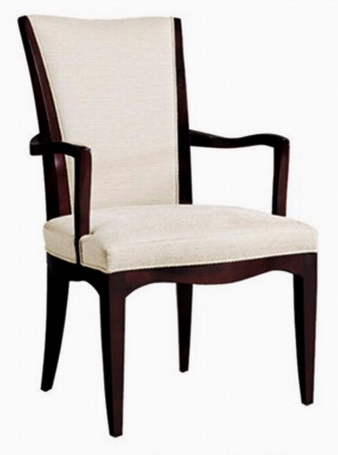 餐厅家具椅类餐椅B52常规中背，无扶手。椅架：采用楸木实木椅架（可根据客户要求选择西南桦木实木椅架），四腿、四望、两枨，榫卯结构，木材含水率8%-12%，椅座、椅背为实木。油漆：台湾“大宝”优质环保水性漆涂饰，硬度≥2H。配优质尼龙脚垫。工艺：包覆衔接严密，机缝线间隙均匀、线条流畅、转角顺畅、造型自然；使用无苯胶粘剂粘接泡棉，外层优质蓬松棉。先进性：1、椅架及弯曲木板根据人体工程学原理设计，抗疲劳，坐感舒适。2、泡绵表面涂有防止老化变形的保护膜。680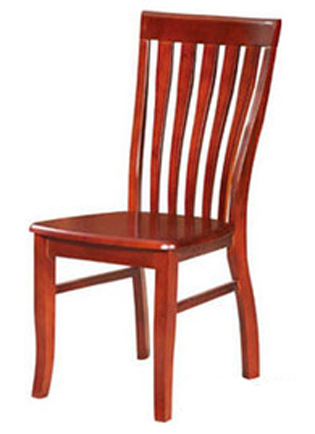 礼堂(教室)家具桌类讲桌531000*520*1200基材：桌面选用“大亚”E1级优质环保中密度纤维板，本次检验甲醛释放量0.024mg/m³；其他部位选用“大亚”E1级优质环保中密度纤维板，本次检验甲醛释放量0.024mg/m³。饰面材料：双面贴一级美国“大西洋”天然胡桃木木皮（可根据客户要求选择樱桃木皮等），木皮厚度≥0.6mm，纹理自然，颜色一致，美观大方。封边：桌面使用楸木封边（可根据客户要求选择西南桦木封边等），≥6mm厚实木封边，木材含水率8%—12%；走线孔内缘做封闭处理。油漆：台湾“大宝”优质环保水性漆涂饰，硬度≥2H。胶粘剂：采用“华表”优质环保胶粘剂。五金件：采用德国“海福乐”优质五金配件、阻尼铰链、三节静音滑轨，优质尼龙脚垫。结构性能描述：配抽屉及柜门，有走线功能。工艺：1、所有人造板件双饰面、封四边、走线孔内缘及隐蔽部位全部做封闭处理；2、板材切口整齐，无崩茬，尺寸精确到0.5mm；3、油漆采用五底三面工艺；油漆表面耐划痕、耐高温、耐酸碱，表面平整，无明显颗粒、渣点，颜色均匀，硬度高，耐磨性强，能长久保持漆面效果。先进性：五金件连接，板内预埋尼龙螺母的方式，确保使用寿命更长。2200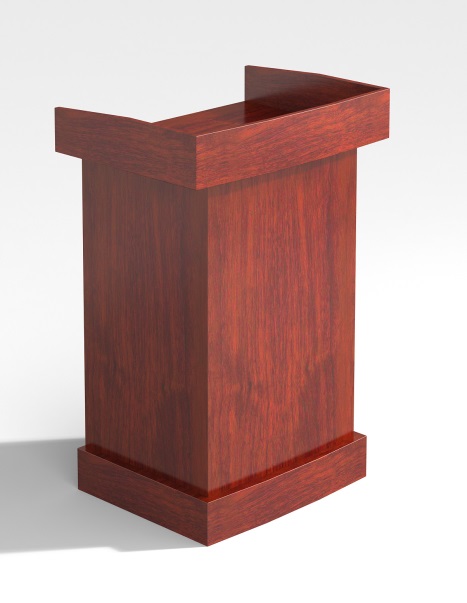 礼堂(教室)家具桌类条桌541400*500*760基材：桌面选用“大亚”E1级优质环保中密度纤维板，本次检验甲醛释放量0.024mg/m³；其他部位选用“大亚”E1级优质环保中密度纤维板，本次检验甲醛释放量0.024mg/m³。饰面材料：双面贴一级美国“大西洋”天然胡桃木木皮（可根据客户要求选择樱桃木皮等），木皮厚度≥0.6mm，纹理自然，颜色一致，美观大方。封边：桌面使用楸木封边（可根据客户要求选择西南桦木封边等），≥6mm厚实木封边，木材含水率8%—12%；走线孔内缘做封闭处理。油漆：台湾“大宝”优质环保水性漆涂饰，硬度≥2H。胶粘剂：采用“华表”优质环保胶粘剂。结构性能描述：有前挡板，带斗，桌面有挡笔沿。五金件：采用德国“海福乐”优质五金配件，优质尼龙脚垫。工艺：1、所有人造板件双饰面、封四边、走线孔内缘及隐蔽部位全部做封闭处理；2、板材切口整齐，无崩茬，尺寸精确到0.5mm；3、油漆采用五底三面工艺；油漆表面耐划痕、耐高温、耐酸碱，表面平整，无明显颗粒、渣点，颜色均匀，硬度高，耐磨性强，能长久保持漆面效果。先进性：五金件连接，板内预埋尼龙螺母的方式，确保使用寿命更长。1520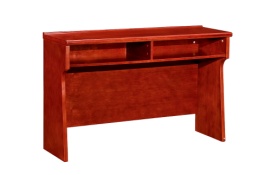 以下为含铝制产品：以下为含铝制产品：以下为含铝制产品：以下为含铝制产品：以下为含铝制产品：以下为含铝制产品：以下为含铝制产品：以下为含铝制产品：办公室家具桌类办公桌（有副台）55主台2200*1100*760副台1400*550*660办公桌构成：主台、副台、三屉活动推柜。基材：台面选用吉林森工“露水河”E1级优质环保三聚氰胺饰面刨花板。封边：优质“创兴”2mm厚PVC封边。桌腿：优质铝合金桌腿，阳极氧化/静电喷塑处理。五金件：采用德国“海福乐”优质五金配件、三节静音滑轨、阻尼铰链、“BMB”锁具，优质金属调节脚。结构性能描述：主、副台带合理走线功能；三屉活动推柜（配连杆锁）下屉下设前置导向轮；副台可移动，下设柜门及抽屉，门内设搁板，柜门配德国“BMB”优质锁具。工艺：1、人造板全部双饰面、封四边、走线孔内缘及隐蔽部位全部封闭处理。2、板材切口整齐，无崩茬，尺寸精确到0.5mm。先进性：五金件连接，板内预埋尼龙螺母的方式，确保使用寿命更长。2980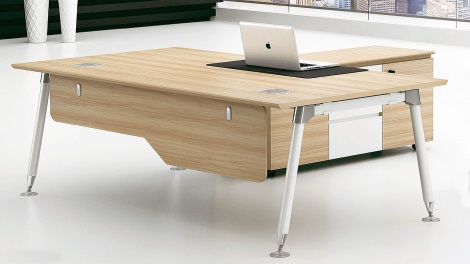 办公室家具桌类办公桌（有副台）56主台2000*1000*760副台1200*500*660办公桌构成：主台、副台、三屉活动推柜。基材：台面选用吉林森工“露水河”E1级优质环保三聚氰胺饰面刨花板。封边：优质“创兴”2mm厚PVC封边。桌腿：优质铝合金桌腿，阳极氧化/静电喷塑处理。五金件：采用德国“海福乐”优质五金配件、三节静音滑轨、阻尼铰链、“BMB”锁具，优质金属调节脚。结构性能描述：主、副台带合理走线功能；三屉活动推柜（配连杆锁）下屉下设前置导向轮；副台可移动，下设柜门及抽屉，门内设搁板，柜门配德国“BMB”优质锁具。工艺：1、人造板全部双饰面、封四边、走线孔内缘及隐蔽部位全部封闭处理。2、板材切口整齐，无崩茬，尺寸精确到0.5mm。先进性：五金件连接，板内预埋尼龙螺母的方式，确保使用寿命更长。2260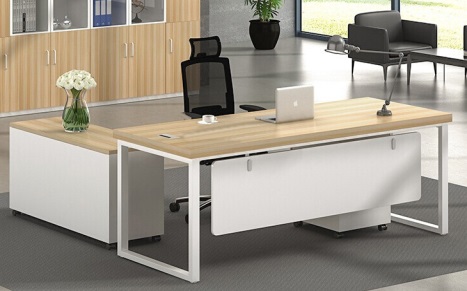 办公室家具桌类办公桌（有副台）57主台1800*1000*760副台1200*500*660办公桌构成：主台、副台、三屉活动推柜。基材：台面选用吉林森工“露水河”E1级优质环保三聚氰胺饰面刨花板。封边：优质“创兴”2mm厚PVC封边。桌腿：优质铝合金桌腿，阳极氧化/静电喷塑处理。五金件：采用德国“海福乐”优质五金配件、三节静音滑轨、阻尼铰链、“BMB”锁具，优质金属调节脚。结构性能描述：主、副台带合理走线功能；三屉活动推柜（配连杆锁）下屉下设前置导向轮；副台可移动，下设柜门及抽屉，门内设搁板，柜门配德国“BMB”优质锁具。工艺：1、人造板全部双饰面、封四边、走线孔内缘及隐蔽部位全部封闭处理。2、板材切口整齐，无崩茬，尺寸精确到0.5mm。先进性：五金件连接，板内预埋尼龙螺母的方式，确保使用寿命更长。2100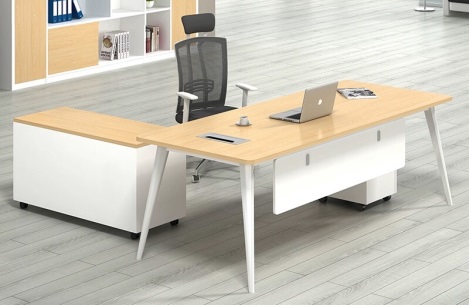 办公室家具桌类办公桌（有副台）58主台1600*800*760副台1200*400*660办公桌构成：主台、副台、三屉活动推柜。基材：台面选用吉林森工“露水河”E1级优质环保三聚氰胺饰面刨花板。封边：优质“创兴”2mm厚PVC封边。桌腿：优质铝合金桌腿，阳极氧化/静电喷塑处理。五金件：采用德国“海福乐”优质五金配件、三节静音滑轨、阻尼铰链、“BMB”锁具，优质金属调节脚。结构性能描述：主、副台带合理走线功能；三屉活动推柜（配连杆锁）下屉下设前置导向轮；副台可移动，下设柜门及抽屉，门内设搁板，柜门配德国“BMB”优质锁具。工艺：1、人造板全部双饰面、封四边、走线孔内缘及隐蔽部位全部封闭处理。2、板材切口整齐，无崩茬，尺寸精确到0.5mm。先进性：五金件连接，板内预埋尼龙螺母的方式，确保使用寿命更长。1890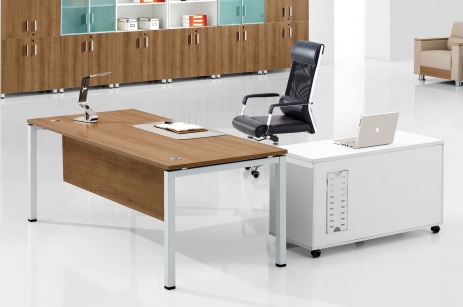 办公室家具桌类办公桌（无副台）591600*800*760基材：台面选用吉林森工“露水河”E1级优质环保三聚氰胺饰面刨花板。封边：优质“创兴”2mm厚PVC封边。桌腿：优质铝合金桌腿，阳极氧化/静电喷塑处理。五金件：采用德国“海福乐”优质五金配件、三节静音滑轨、阻尼铰链、“BMB”锁具，优质金属调节脚。结构性能描述：一侧为铝合金桌腿，另一侧为三屉固定柜。带合理走线功能。工艺：1、人造板全部双饰面、封四边、走线孔内缘及隐蔽部位全部封闭处理。2、板材切口整齐，无崩茬，尺寸精确到0.5mm。先进性：五金件连接，板内预埋尼龙螺母的方式，确保使用寿命更长。1350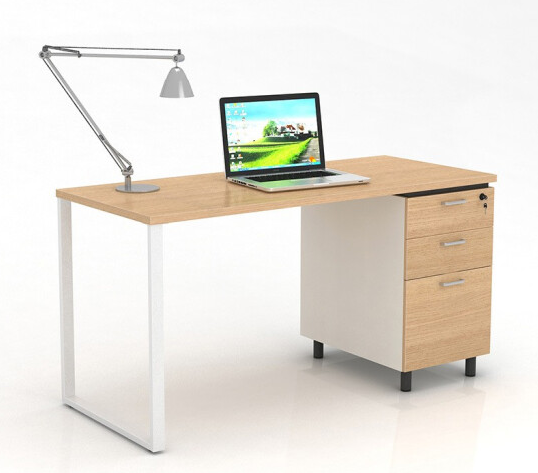 会议室家具桌类会议桌601延米基材：台面选用吉林森工“露水河”E1级优质环保三聚氰胺饰面刨花板封边：优质“创兴”2mm厚PVC封边。桌腿：优质铝合金桌腿，阳极氧化/静电喷塑处理。五金件：采用德国“海福乐”优质五金配件，优质金属调节脚。结构性能描述：有多媒体线盒和走线功能。工艺：1、人造板全部双饰面、封四边、走线孔内缘及隐蔽部位全部封闭处理。2、板材切口整齐，无崩茬，尺寸精确到0.5mm。先进性：五金件连接，板内预埋尼龙螺母的方式，确保使用寿命更长。1200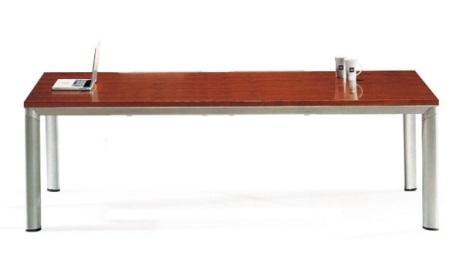 会议室家具椅子类椅子A61常规低背，有扶手。椅架：优质铝合金椅架，表面阳极氧化/静电喷塑处理。表层：椅座、背板采用意大利“卡森”优质PU革覆面（可根据客户要求选择台湾“颐达”优质麻绒面料覆面）。泡棉：内衬“锦圣”高回弹PU泡棉。配置：配优质PU套脚。工艺：包覆衔接严密，机缝线间隙均匀、线条流畅、转角顺畅、造型自然；使用无苯胶粘剂粘接泡棉，外层优质蓬松棉。先进性：1、椅架及弯曲木板根据人体工程学原理设计，抗疲劳，坐感舒适。2、泡绵表面涂有防止老化变形的保护膜。620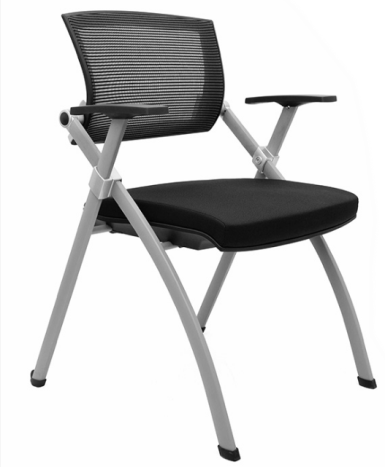 会议室家具椅子类椅子B62常规低背，有扶手。椅架：优质铝合金椅架，表面阳极氧化/静电喷塑处理。表层：椅座、背板采用意大利“卡森”优质PU革覆面（可根据客户要求选择台湾“颐达”优质麻绒面料覆面。泡棉：内衬“锦圣”高回弹PU泡棉。配置：椅座可翻转，配优质PP可翻转手写板，后腿带小轮子，可摞放。工艺：包覆衔接严密，机缝线间隙均匀、线条流畅、转角顺畅、造型自然；使用无苯胶粘剂粘接泡棉，外层优质蓬松棉。先进性：1、椅架及弯曲木板根据人体工程学原理设计，抗疲劳，坐感舒适。2、泡绵表面涂有防止老化变形的保护膜。650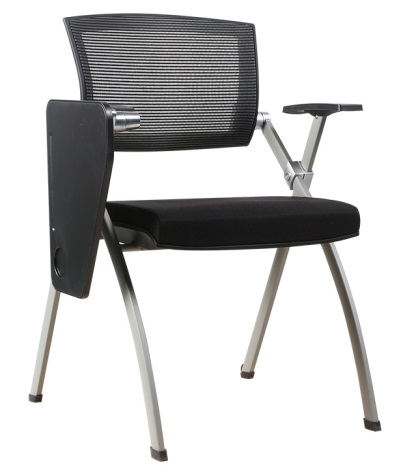 